CENTER FOR MEDICARE & MEDICAID SERVICESPRA Disclosure StatementAccording to the Paperwork Reduction Act of 1995, no persons are required to respond to a collection of information unless it displays a valid OMB control number. The valid OMB control number for this information collection is 0938-0842, Expiration date: XX-XX-XXXX. The time required to complete this information collection is estimated to average 1 hour and 46 minutes per assessment, including the time to review instructions, search existing data resources, gather the data needed, and complete and review the information collection. If you have comments concerning the accuracy of the time estimate(s) or suggestions for improving this form, please write to: CMS, 7500 Security Boulevard, Attn: PRA Reports Clearance Officer, Mail Stop C4-26-05, Baltimore, Maryland 21244-1850. ***CMS Disclaimer***Please do not send applications, claims, payments, medical records or any documents containing sensitive information to the PRA Reports Clearance Office. Please note that any correspondence not pertaining to the information collection burden approved under the associated OMB control number listed on this form will not be reviewed, forwarded, or retained. If you have questions or concerns regarding where to submit your documents, please contact Ariel Cress at Ariel.Cress@cms.hhs.gov. CENTERS FOR MEDICARE & MEDICAID SERVICES	INPATIENT REHABILITATION FACILITY - PATIENT ASSESSMENT INSTRUMENT* The impairment codes incorporated or referenced herein are the property of U B Foundation Activities, Inc. ©1993, 2001 U B Foundation Activities, Inc     CENTERS FOR MEDICARE & MEDICAID SERVICES	INPATIENT REHABILITATION FACILITY - PATIENT ASSESSMENT INSTRUMENT QUALITY INDICATORSSection A Administrative Information Section B Hearing, Vision and Speech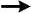 Section C Cognitive Patterns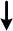 Section D MoodSection GG Functional Abilities and Goals Section H Bladder and BowelSection I Active DiagnosesSection J Health Conditions Section K Swallowing/Nutritional Status Section N Medications Section O Special Treatments, Procedures and Programs Section A Administrative Information Section B Health LiteracySection C Cognitive Patterns Section C Cognitive PatternsSection D MoodSection GG Functional Abilities and GoalsSection J Health Conditions Section N MedicationsDEPARTMENT OF HEALTH AND HUMAN SERVICES	OMB No. 0938-0842 CENTERS FOR MEDICARE & MEDICAID SERVICES		Identification InformationMedical InformationFacility InformationFacility NameFacility Medicare Provider Number    	Patient Medicare Number  	Patient Medicaid Number  	Patient First Name   	 5A.   Patient Last Name    	 5B.   Patient Identification Number    	Birth Date	 	/	/	MM / DD / YYYYSocial Security Number 	Gender (1 - Male; 2 - Female)   	Marital Status	 	                              (1 - Never Married; 2 - Married; 3 - Widowed; 4 - Separated; 5 - Divorced)Zip Code of Patient's Pre-Hospital Residence	 	Admission Date		 	/	/	 MM / DD / YYYYAssessment Reference Date	 	/	/	 MM / DD / YYYYAdmission Class	 	(1 - Initial Rehab;; 3 - Readmission;4 - Unplanned Discharge; 5 - Continuing Rehabilitation)15A. Admit From	 	(01- Home (private home/apt., board/care, assisted living, group home, transitional living, other residential care arrangements); 02- Short-term General Hospital; 03 - Skilled Nursing Facility (SNF); 04 - Intermediate care; 06 - Home under care of organized home health service organization; 50 - Hospice (home); 51 - Hospice (medical facility); 61 - Swing bed;  62 - Another Inpatient Rehabilitation Facility;63 - Long-Term Care Hospital (LTCH); 64 - Medicaid Nursing Facility; 65 - Inpatient Psychiatric Facility; 66 - Critical Access Hospital (CAH); 99 - Not Listed)16A. Pre-hospital Living Setting	 	Use codes from 15A. Admit From17.   Pre-hospital Living With(Code only if item 16A is 01- Home: Code using 01 - Alone;02 - Family/Relatives; 03 - Friends; 04 - Attendant; 05 - Other)Impairment Group*	 	_	 	Admission	Discharge Condition requiring admission to rehabilitation; code according to Appendix A.Etiologic Diagnosis	A.    	(Use ICD codes to indicate the etiologic problem	B.	 that led to the condition for which the patient is	C.	 receiving rehabilitation)Date of Onset of Impairment	 	/_     /	MM / DD / YYYYComorbid ConditionsUse ICD codes to enter comorbid medical conditionsA. 		J. 		S.     	B. 		K. 		T.     	C. 		L. 		U.     	D. 		M. 		V.     	E. 		N. 		W.    	F. 		O. 		X.     	G. 		P. 		Y.     	 		Q.    	 		R.    	24A. Are there any arthritis conditions recorded in items #21, #22, or #24 that meet all of the regulatory requirements for IRF classification (in 42 CFR 412.29(b)(2)(x), (xi), and (xii))?	 	(0 - No; 1 - Yes)Height and Weight(While measuring if the number is X.1-X.4 round down, X.5 or greater round up)25A. Height on admission (in inches)   	26A. Weight on admission (in pounds)  	Measure weight consistently, according to standard facility practice (e.g., in a.m. after voiding, with shoes off, etc.)Discharge InformationTherapy InformationTherapy InformationDischarge Date	 	/	/	 MM / DD / YYYYPatient discharged against medical advice?	 	(0 - No; 1 - Yes)Program Interruption(s)	 	(0 - No; 1 - Yes)Program Interruption Dates(Code only if item 42 is 1 - Yes)1st Interruption Date	B.   1st  Return DateMM / DD / YYYY	MM / DD / YYYYC.     2nd Interruption Date	D.   2nd Return Date               MM / DD / YYYY		MM / DD / YYYYE.     3rd Interruption Date	F.    3rd Return DateMM / DD / YYYY	MM / DD / YYYY44C. Was the patient discharged alive?	 	(0 - No; 1 - Yes)44D. Patient’s discharge destination/living setting, using codes below: (answer only if 44C = 1; if 44C = 0, skip to item 46)(01- Home (private home/apt., board/care, assisted living, group home, transitional living, other residential care arrangements); 02- Short-term General Hospital; 03 - Skilled Nursing Facility (SNF); 04 - Intermediate care; 06 - Home under care of organized home health service organization; 50 - Hospice (home); 51 - Hospice (medical facility); 61 - Swing bed; 62 - Another Inpatient Rehabilitation Facility; 63 - Long- Term Care Hospital (LTCH); 64 - Medicaid Nursing Facility; 65 - Inpatient Psychiatric Facility; 66 - Critical Access Hospital (CAH); 99 - Not Listed)Discharge to Living With	 	(Code only if item 44C is 1 - Yes and 44D is 01 - Home; Code using 1 ­ Alone; 2 - Family / Relatives; 3 - Friends; 4 - Attendant;5 - Other)Diagnosis for Interruption or Death	 	(Code using ICD code)Complications during rehabilitation stay(Use ICD codes to specify up to six conditions that began with this rehabilitation stay)A. 		B.                      C. 	                D. 	E. 	                F.  	O0401.  Week 1:  Total Number of Minutes ProvidedDischarge Date	 	/	/	 MM / DD / YYYYPatient discharged against medical advice?	 	(0 - No; 1 - Yes)Program Interruption(s)	 	(0 - No; 1 - Yes)Program Interruption Dates(Code only if item 42 is 1 - Yes)1st Interruption Date	B.   1st  Return DateMM / DD / YYYY	MM / DD / YYYYC.     2nd Interruption Date	D.   2nd Return Date               MM / DD / YYYY		MM / DD / YYYYE.     3rd Interruption Date	F.    3rd Return DateMM / DD / YYYY	MM / DD / YYYY44C. Was the patient discharged alive?	 	(0 - No; 1 - Yes)44D. Patient’s discharge destination/living setting, using codes below: (answer only if 44C = 1; if 44C = 0, skip to item 46)(01- Home (private home/apt., board/care, assisted living, group home, transitional living, other residential care arrangements); 02- Short-term General Hospital; 03 - Skilled Nursing Facility (SNF); 04 - Intermediate care; 06 - Home under care of organized home health service organization; 50 - Hospice (home); 51 - Hospice (medical facility); 61 - Swing bed; 62 - Another Inpatient Rehabilitation Facility; 63 - Long- Term Care Hospital (LTCH); 64 - Medicaid Nursing Facility; 65 - Inpatient Psychiatric Facility; 66 - Critical Access Hospital (CAH); 99 - Not Listed)Discharge to Living With	 	(Code only if item 44C is 1 - Yes and 44D is 01 - Home; Code using 1 ­ Alone; 2 - Family / Relatives; 3 - Friends; 4 - Attendant;5 - Other)Diagnosis for Interruption or Death	 	(Code using ICD code)Complications during rehabilitation stay(Use ICD codes to specify up to six conditions that began with this rehabilitation stay)A. 		B.                      C. 	                D. 	E. 	                F.  	O0401A:  Physical TherapyDischarge Date	 	/	/	 MM / DD / YYYYPatient discharged against medical advice?	 	(0 - No; 1 - Yes)Program Interruption(s)	 	(0 - No; 1 - Yes)Program Interruption Dates(Code only if item 42 is 1 - Yes)1st Interruption Date	B.   1st  Return DateMM / DD / YYYY	MM / DD / YYYYC.     2nd Interruption Date	D.   2nd Return Date               MM / DD / YYYY		MM / DD / YYYYE.     3rd Interruption Date	F.    3rd Return DateMM / DD / YYYY	MM / DD / YYYY44C. Was the patient discharged alive?	 	(0 - No; 1 - Yes)44D. Patient’s discharge destination/living setting, using codes below: (answer only if 44C = 1; if 44C = 0, skip to item 46)(01- Home (private home/apt., board/care, assisted living, group home, transitional living, other residential care arrangements); 02- Short-term General Hospital; 03 - Skilled Nursing Facility (SNF); 04 - Intermediate care; 06 - Home under care of organized home health service organization; 50 - Hospice (home); 51 - Hospice (medical facility); 61 - Swing bed; 62 - Another Inpatient Rehabilitation Facility; 63 - Long- Term Care Hospital (LTCH); 64 - Medicaid Nursing Facility; 65 - Inpatient Psychiatric Facility; 66 - Critical Access Hospital (CAH); 99 - Not Listed)Discharge to Living With	 	(Code only if item 44C is 1 - Yes and 44D is 01 - Home; Code using 1 ­ Alone; 2 - Family / Relatives; 3 - Friends; 4 - Attendant;5 - Other)Diagnosis for Interruption or Death	 	(Code using ICD code)Complications during rehabilitation stay(Use ICD codes to specify up to six conditions that began with this rehabilitation stay)A. 		B.                      C. 	                D. 	E. 	                F.  	a.  Total minutes of individual therapyDischarge Date	 	/	/	 MM / DD / YYYYPatient discharged against medical advice?	 	(0 - No; 1 - Yes)Program Interruption(s)	 	(0 - No; 1 - Yes)Program Interruption Dates(Code only if item 42 is 1 - Yes)1st Interruption Date	B.   1st  Return DateMM / DD / YYYY	MM / DD / YYYYC.     2nd Interruption Date	D.   2nd Return Date               MM / DD / YYYY		MM / DD / YYYYE.     3rd Interruption Date	F.    3rd Return DateMM / DD / YYYY	MM / DD / YYYY44C. Was the patient discharged alive?	 	(0 - No; 1 - Yes)44D. Patient’s discharge destination/living setting, using codes below: (answer only if 44C = 1; if 44C = 0, skip to item 46)(01- Home (private home/apt., board/care, assisted living, group home, transitional living, other residential care arrangements); 02- Short-term General Hospital; 03 - Skilled Nursing Facility (SNF); 04 - Intermediate care; 06 - Home under care of organized home health service organization; 50 - Hospice (home); 51 - Hospice (medical facility); 61 - Swing bed; 62 - Another Inpatient Rehabilitation Facility; 63 - Long- Term Care Hospital (LTCH); 64 - Medicaid Nursing Facility; 65 - Inpatient Psychiatric Facility; 66 - Critical Access Hospital (CAH); 99 - Not Listed)Discharge to Living With	 	(Code only if item 44C is 1 - Yes and 44D is 01 - Home; Code using 1 ­ Alone; 2 - Family / Relatives; 3 - Friends; 4 - Attendant;5 - Other)Diagnosis for Interruption or Death	 	(Code using ICD code)Complications during rehabilitation stay(Use ICD codes to specify up to six conditions that began with this rehabilitation stay)A. 		B.                      C. 	                D. 	E. 	                F.  	b.  Total minutes of concurrent therapy 	_Discharge Date	 	/	/	 MM / DD / YYYYPatient discharged against medical advice?	 	(0 - No; 1 - Yes)Program Interruption(s)	 	(0 - No; 1 - Yes)Program Interruption Dates(Code only if item 42 is 1 - Yes)1st Interruption Date	B.   1st  Return DateMM / DD / YYYY	MM / DD / YYYYC.     2nd Interruption Date	D.   2nd Return Date               MM / DD / YYYY		MM / DD / YYYYE.     3rd Interruption Date	F.    3rd Return DateMM / DD / YYYY	MM / DD / YYYY44C. Was the patient discharged alive?	 	(0 - No; 1 - Yes)44D. Patient’s discharge destination/living setting, using codes below: (answer only if 44C = 1; if 44C = 0, skip to item 46)(01- Home (private home/apt., board/care, assisted living, group home, transitional living, other residential care arrangements); 02- Short-term General Hospital; 03 - Skilled Nursing Facility (SNF); 04 - Intermediate care; 06 - Home under care of organized home health service organization; 50 - Hospice (home); 51 - Hospice (medical facility); 61 - Swing bed; 62 - Another Inpatient Rehabilitation Facility; 63 - Long- Term Care Hospital (LTCH); 64 - Medicaid Nursing Facility; 65 - Inpatient Psychiatric Facility; 66 - Critical Access Hospital (CAH); 99 - Not Listed)Discharge to Living With	 	(Code only if item 44C is 1 - Yes and 44D is 01 - Home; Code using 1 ­ Alone; 2 - Family / Relatives; 3 - Friends; 4 - Attendant;5 - Other)Diagnosis for Interruption or Death	 	(Code using ICD code)Complications during rehabilitation stay(Use ICD codes to specify up to six conditions that began with this rehabilitation stay)A. 		B.                      C. 	                D. 	E. 	                F.  	c.  Total minutes of group therapy 	_Discharge Date	 	/	/	 MM / DD / YYYYPatient discharged against medical advice?	 	(0 - No; 1 - Yes)Program Interruption(s)	 	(0 - No; 1 - Yes)Program Interruption Dates(Code only if item 42 is 1 - Yes)1st Interruption Date	B.   1st  Return DateMM / DD / YYYY	MM / DD / YYYYC.     2nd Interruption Date	D.   2nd Return Date               MM / DD / YYYY		MM / DD / YYYYE.     3rd Interruption Date	F.    3rd Return DateMM / DD / YYYY	MM / DD / YYYY44C. Was the patient discharged alive?	 	(0 - No; 1 - Yes)44D. Patient’s discharge destination/living setting, using codes below: (answer only if 44C = 1; if 44C = 0, skip to item 46)(01- Home (private home/apt., board/care, assisted living, group home, transitional living, other residential care arrangements); 02- Short-term General Hospital; 03 - Skilled Nursing Facility (SNF); 04 - Intermediate care; 06 - Home under care of organized home health service organization; 50 - Hospice (home); 51 - Hospice (medical facility); 61 - Swing bed; 62 - Another Inpatient Rehabilitation Facility; 63 - Long- Term Care Hospital (LTCH); 64 - Medicaid Nursing Facility; 65 - Inpatient Psychiatric Facility; 66 - Critical Access Hospital (CAH); 99 - Not Listed)Discharge to Living With	 	(Code only if item 44C is 1 - Yes and 44D is 01 - Home; Code using 1 ­ Alone; 2 - Family / Relatives; 3 - Friends; 4 - Attendant;5 - Other)Diagnosis for Interruption or Death	 	(Code using ICD code)Complications during rehabilitation stay(Use ICD codes to specify up to six conditions that began with this rehabilitation stay)A. 		B.                      C. 	                D. 	E. 	                F.  	d.  Total minutes of co-treatment therapy 	_Discharge Date	 	/	/	 MM / DD / YYYYPatient discharged against medical advice?	 	(0 - No; 1 - Yes)Program Interruption(s)	 	(0 - No; 1 - Yes)Program Interruption Dates(Code only if item 42 is 1 - Yes)1st Interruption Date	B.   1st  Return DateMM / DD / YYYY	MM / DD / YYYYC.     2nd Interruption Date	D.   2nd Return Date               MM / DD / YYYY		MM / DD / YYYYE.     3rd Interruption Date	F.    3rd Return DateMM / DD / YYYY	MM / DD / YYYY44C. Was the patient discharged alive?	 	(0 - No; 1 - Yes)44D. Patient’s discharge destination/living setting, using codes below: (answer only if 44C = 1; if 44C = 0, skip to item 46)(01- Home (private home/apt., board/care, assisted living, group home, transitional living, other residential care arrangements); 02- Short-term General Hospital; 03 - Skilled Nursing Facility (SNF); 04 - Intermediate care; 06 - Home under care of organized home health service organization; 50 - Hospice (home); 51 - Hospice (medical facility); 61 - Swing bed; 62 - Another Inpatient Rehabilitation Facility; 63 - Long- Term Care Hospital (LTCH); 64 - Medicaid Nursing Facility; 65 - Inpatient Psychiatric Facility; 66 - Critical Access Hospital (CAH); 99 - Not Listed)Discharge to Living With	 	(Code only if item 44C is 1 - Yes and 44D is 01 - Home; Code using 1 ­ Alone; 2 - Family / Relatives; 3 - Friends; 4 - Attendant;5 - Other)Diagnosis for Interruption or Death	 	(Code using ICD code)Complications during rehabilitation stay(Use ICD codes to specify up to six conditions that began with this rehabilitation stay)A. 		B.                      C. 	                D. 	E. 	                F.  	O0401B:  Occupational TherapyDischarge Date	 	/	/	 MM / DD / YYYYPatient discharged against medical advice?	 	(0 - No; 1 - Yes)Program Interruption(s)	 	(0 - No; 1 - Yes)Program Interruption Dates(Code only if item 42 is 1 - Yes)1st Interruption Date	B.   1st  Return DateMM / DD / YYYY	MM / DD / YYYYC.     2nd Interruption Date	D.   2nd Return Date               MM / DD / YYYY		MM / DD / YYYYE.     3rd Interruption Date	F.    3rd Return DateMM / DD / YYYY	MM / DD / YYYY44C. Was the patient discharged alive?	 	(0 - No; 1 - Yes)44D. Patient’s discharge destination/living setting, using codes below: (answer only if 44C = 1; if 44C = 0, skip to item 46)(01- Home (private home/apt., board/care, assisted living, group home, transitional living, other residential care arrangements); 02- Short-term General Hospital; 03 - Skilled Nursing Facility (SNF); 04 - Intermediate care; 06 - Home under care of organized home health service organization; 50 - Hospice (home); 51 - Hospice (medical facility); 61 - Swing bed; 62 - Another Inpatient Rehabilitation Facility; 63 - Long- Term Care Hospital (LTCH); 64 - Medicaid Nursing Facility; 65 - Inpatient Psychiatric Facility; 66 - Critical Access Hospital (CAH); 99 - Not Listed)Discharge to Living With	 	(Code only if item 44C is 1 - Yes and 44D is 01 - Home; Code using 1 ­ Alone; 2 - Family / Relatives; 3 - Friends; 4 - Attendant;5 - Other)Diagnosis for Interruption or Death	 	(Code using ICD code)Complications during rehabilitation stay(Use ICD codes to specify up to six conditions that began with this rehabilitation stay)A. 		B.                      C. 	                D. 	E. 	                F.  	a.  Total minutes of individual therapyDischarge Date	 	/	/	 MM / DD / YYYYPatient discharged against medical advice?	 	(0 - No; 1 - Yes)Program Interruption(s)	 	(0 - No; 1 - Yes)Program Interruption Dates(Code only if item 42 is 1 - Yes)1st Interruption Date	B.   1st  Return DateMM / DD / YYYY	MM / DD / YYYYC.     2nd Interruption Date	D.   2nd Return Date               MM / DD / YYYY		MM / DD / YYYYE.     3rd Interruption Date	F.    3rd Return DateMM / DD / YYYY	MM / DD / YYYY44C. Was the patient discharged alive?	 	(0 - No; 1 - Yes)44D. Patient’s discharge destination/living setting, using codes below: (answer only if 44C = 1; if 44C = 0, skip to item 46)(01- Home (private home/apt., board/care, assisted living, group home, transitional living, other residential care arrangements); 02- Short-term General Hospital; 03 - Skilled Nursing Facility (SNF); 04 - Intermediate care; 06 - Home under care of organized home health service organization; 50 - Hospice (home); 51 - Hospice (medical facility); 61 - Swing bed; 62 - Another Inpatient Rehabilitation Facility; 63 - Long- Term Care Hospital (LTCH); 64 - Medicaid Nursing Facility; 65 - Inpatient Psychiatric Facility; 66 - Critical Access Hospital (CAH); 99 - Not Listed)Discharge to Living With	 	(Code only if item 44C is 1 - Yes and 44D is 01 - Home; Code using 1 ­ Alone; 2 - Family / Relatives; 3 - Friends; 4 - Attendant;5 - Other)Diagnosis for Interruption or Death	 	(Code using ICD code)Complications during rehabilitation stay(Use ICD codes to specify up to six conditions that began with this rehabilitation stay)A. 		B.                      C. 	                D. 	E. 	                F.  	b.  Total minutes of concurrent therapy 	_Discharge Date	 	/	/	 MM / DD / YYYYPatient discharged against medical advice?	 	(0 - No; 1 - Yes)Program Interruption(s)	 	(0 - No; 1 - Yes)Program Interruption Dates(Code only if item 42 is 1 - Yes)1st Interruption Date	B.   1st  Return DateMM / DD / YYYY	MM / DD / YYYYC.     2nd Interruption Date	D.   2nd Return Date               MM / DD / YYYY		MM / DD / YYYYE.     3rd Interruption Date	F.    3rd Return DateMM / DD / YYYY	MM / DD / YYYY44C. Was the patient discharged alive?	 	(0 - No; 1 - Yes)44D. Patient’s discharge destination/living setting, using codes below: (answer only if 44C = 1; if 44C = 0, skip to item 46)(01- Home (private home/apt., board/care, assisted living, group home, transitional living, other residential care arrangements); 02- Short-term General Hospital; 03 - Skilled Nursing Facility (SNF); 04 - Intermediate care; 06 - Home under care of organized home health service organization; 50 - Hospice (home); 51 - Hospice (medical facility); 61 - Swing bed; 62 - Another Inpatient Rehabilitation Facility; 63 - Long- Term Care Hospital (LTCH); 64 - Medicaid Nursing Facility; 65 - Inpatient Psychiatric Facility; 66 - Critical Access Hospital (CAH); 99 - Not Listed)Discharge to Living With	 	(Code only if item 44C is 1 - Yes and 44D is 01 - Home; Code using 1 ­ Alone; 2 - Family / Relatives; 3 - Friends; 4 - Attendant;5 - Other)Diagnosis for Interruption or Death	 	(Code using ICD code)Complications during rehabilitation stay(Use ICD codes to specify up to six conditions that began with this rehabilitation stay)A. 		B.                      C. 	                D. 	E. 	                F.  	c.  Total minutes of group therapy 	_Discharge Date	 	/	/	 MM / DD / YYYYPatient discharged against medical advice?	 	(0 - No; 1 - Yes)Program Interruption(s)	 	(0 - No; 1 - Yes)Program Interruption Dates(Code only if item 42 is 1 - Yes)1st Interruption Date	B.   1st  Return DateMM / DD / YYYY	MM / DD / YYYYC.     2nd Interruption Date	D.   2nd Return Date               MM / DD / YYYY		MM / DD / YYYYE.     3rd Interruption Date	F.    3rd Return DateMM / DD / YYYY	MM / DD / YYYY44C. Was the patient discharged alive?	 	(0 - No; 1 - Yes)44D. Patient’s discharge destination/living setting, using codes below: (answer only if 44C = 1; if 44C = 0, skip to item 46)(01- Home (private home/apt., board/care, assisted living, group home, transitional living, other residential care arrangements); 02- Short-term General Hospital; 03 - Skilled Nursing Facility (SNF); 04 - Intermediate care; 06 - Home under care of organized home health service organization; 50 - Hospice (home); 51 - Hospice (medical facility); 61 - Swing bed; 62 - Another Inpatient Rehabilitation Facility; 63 - Long- Term Care Hospital (LTCH); 64 - Medicaid Nursing Facility; 65 - Inpatient Psychiatric Facility; 66 - Critical Access Hospital (CAH); 99 - Not Listed)Discharge to Living With	 	(Code only if item 44C is 1 - Yes and 44D is 01 - Home; Code using 1 ­ Alone; 2 - Family / Relatives; 3 - Friends; 4 - Attendant;5 - Other)Diagnosis for Interruption or Death	 	(Code using ICD code)Complications during rehabilitation stay(Use ICD codes to specify up to six conditions that began with this rehabilitation stay)A. 		B.                      C. 	                D. 	E. 	                F.  	d.  Total minutes of co-treatment therapy 	_Discharge Date	 	/	/	 MM / DD / YYYYPatient discharged against medical advice?	 	(0 - No; 1 - Yes)Program Interruption(s)	 	(0 - No; 1 - Yes)Program Interruption Dates(Code only if item 42 is 1 - Yes)1st Interruption Date	B.   1st  Return DateMM / DD / YYYY	MM / DD / YYYYC.     2nd Interruption Date	D.   2nd Return Date               MM / DD / YYYY		MM / DD / YYYYE.     3rd Interruption Date	F.    3rd Return DateMM / DD / YYYY	MM / DD / YYYY44C. Was the patient discharged alive?	 	(0 - No; 1 - Yes)44D. Patient’s discharge destination/living setting, using codes below: (answer only if 44C = 1; if 44C = 0, skip to item 46)(01- Home (private home/apt., board/care, assisted living, group home, transitional living, other residential care arrangements); 02- Short-term General Hospital; 03 - Skilled Nursing Facility (SNF); 04 - Intermediate care; 06 - Home under care of organized home health service organization; 50 - Hospice (home); 51 - Hospice (medical facility); 61 - Swing bed; 62 - Another Inpatient Rehabilitation Facility; 63 - Long- Term Care Hospital (LTCH); 64 - Medicaid Nursing Facility; 65 - Inpatient Psychiatric Facility; 66 - Critical Access Hospital (CAH); 99 - Not Listed)Discharge to Living With	 	(Code only if item 44C is 1 - Yes and 44D is 01 - Home; Code using 1 ­ Alone; 2 - Family / Relatives; 3 - Friends; 4 - Attendant;5 - Other)Diagnosis for Interruption or Death	 	(Code using ICD code)Complications during rehabilitation stay(Use ICD codes to specify up to six conditions that began with this rehabilitation stay)A. 		B.                      C. 	                D. 	E. 	                F.  	O0401C:  Speech-Language PathologyDischarge Date	 	/	/	 MM / DD / YYYYPatient discharged against medical advice?	 	(0 - No; 1 - Yes)Program Interruption(s)	 	(0 - No; 1 - Yes)Program Interruption Dates(Code only if item 42 is 1 - Yes)1st Interruption Date	B.   1st  Return DateMM / DD / YYYY	MM / DD / YYYYC.     2nd Interruption Date	D.   2nd Return Date               MM / DD / YYYY		MM / DD / YYYYE.     3rd Interruption Date	F.    3rd Return DateMM / DD / YYYY	MM / DD / YYYY44C. Was the patient discharged alive?	 	(0 - No; 1 - Yes)44D. Patient’s discharge destination/living setting, using codes below: (answer only if 44C = 1; if 44C = 0, skip to item 46)(01- Home (private home/apt., board/care, assisted living, group home, transitional living, other residential care arrangements); 02- Short-term General Hospital; 03 - Skilled Nursing Facility (SNF); 04 - Intermediate care; 06 - Home under care of organized home health service organization; 50 - Hospice (home); 51 - Hospice (medical facility); 61 - Swing bed; 62 - Another Inpatient Rehabilitation Facility; 63 - Long- Term Care Hospital (LTCH); 64 - Medicaid Nursing Facility; 65 - Inpatient Psychiatric Facility; 66 - Critical Access Hospital (CAH); 99 - Not Listed)Discharge to Living With	 	(Code only if item 44C is 1 - Yes and 44D is 01 - Home; Code using 1 ­ Alone; 2 - Family / Relatives; 3 - Friends; 4 - Attendant;5 - Other)Diagnosis for Interruption or Death	 	(Code using ICD code)Complications during rehabilitation stay(Use ICD codes to specify up to six conditions that began with this rehabilitation stay)A. 		B.                      C. 	                D. 	E. 	                F.  	a.  Total minutes of individual therapyDischarge Date	 	/	/	 MM / DD / YYYYPatient discharged against medical advice?	 	(0 - No; 1 - Yes)Program Interruption(s)	 	(0 - No; 1 - Yes)Program Interruption Dates(Code only if item 42 is 1 - Yes)1st Interruption Date	B.   1st  Return DateMM / DD / YYYY	MM / DD / YYYYC.     2nd Interruption Date	D.   2nd Return Date               MM / DD / YYYY		MM / DD / YYYYE.     3rd Interruption Date	F.    3rd Return DateMM / DD / YYYY	MM / DD / YYYY44C. Was the patient discharged alive?	 	(0 - No; 1 - Yes)44D. Patient’s discharge destination/living setting, using codes below: (answer only if 44C = 1; if 44C = 0, skip to item 46)(01- Home (private home/apt., board/care, assisted living, group home, transitional living, other residential care arrangements); 02- Short-term General Hospital; 03 - Skilled Nursing Facility (SNF); 04 - Intermediate care; 06 - Home under care of organized home health service organization; 50 - Hospice (home); 51 - Hospice (medical facility); 61 - Swing bed; 62 - Another Inpatient Rehabilitation Facility; 63 - Long- Term Care Hospital (LTCH); 64 - Medicaid Nursing Facility; 65 - Inpatient Psychiatric Facility; 66 - Critical Access Hospital (CAH); 99 - Not Listed)Discharge to Living With	 	(Code only if item 44C is 1 - Yes and 44D is 01 - Home; Code using 1 ­ Alone; 2 - Family / Relatives; 3 - Friends; 4 - Attendant;5 - Other)Diagnosis for Interruption or Death	 	(Code using ICD code)Complications during rehabilitation stay(Use ICD codes to specify up to six conditions that began with this rehabilitation stay)A. 		B.                      C. 	                D. 	E. 	                F.  	b.  Total minutes of concurrent therapy 	_Discharge Date	 	/	/	 MM / DD / YYYYPatient discharged against medical advice?	 	(0 - No; 1 - Yes)Program Interruption(s)	 	(0 - No; 1 - Yes)Program Interruption Dates(Code only if item 42 is 1 - Yes)1st Interruption Date	B.   1st  Return DateMM / DD / YYYY	MM / DD / YYYYC.     2nd Interruption Date	D.   2nd Return Date               MM / DD / YYYY		MM / DD / YYYYE.     3rd Interruption Date	F.    3rd Return DateMM / DD / YYYY	MM / DD / YYYY44C. Was the patient discharged alive?	 	(0 - No; 1 - Yes)44D. Patient’s discharge destination/living setting, using codes below: (answer only if 44C = 1; if 44C = 0, skip to item 46)(01- Home (private home/apt., board/care, assisted living, group home, transitional living, other residential care arrangements); 02- Short-term General Hospital; 03 - Skilled Nursing Facility (SNF); 04 - Intermediate care; 06 - Home under care of organized home health service organization; 50 - Hospice (home); 51 - Hospice (medical facility); 61 - Swing bed; 62 - Another Inpatient Rehabilitation Facility; 63 - Long- Term Care Hospital (LTCH); 64 - Medicaid Nursing Facility; 65 - Inpatient Psychiatric Facility; 66 - Critical Access Hospital (CAH); 99 - Not Listed)Discharge to Living With	 	(Code only if item 44C is 1 - Yes and 44D is 01 - Home; Code using 1 ­ Alone; 2 - Family / Relatives; 3 - Friends; 4 - Attendant;5 - Other)Diagnosis for Interruption or Death	 	(Code using ICD code)Complications during rehabilitation stay(Use ICD codes to specify up to six conditions that began with this rehabilitation stay)A. 		B.                      C. 	                D. 	E. 	                F.  	c.  Total minutes of group therapy 	_Discharge Date	 	/	/	 MM / DD / YYYYPatient discharged against medical advice?	 	(0 - No; 1 - Yes)Program Interruption(s)	 	(0 - No; 1 - Yes)Program Interruption Dates(Code only if item 42 is 1 - Yes)1st Interruption Date	B.   1st  Return DateMM / DD / YYYY	MM / DD / YYYYC.     2nd Interruption Date	D.   2nd Return Date               MM / DD / YYYY		MM / DD / YYYYE.     3rd Interruption Date	F.    3rd Return DateMM / DD / YYYY	MM / DD / YYYY44C. Was the patient discharged alive?	 	(0 - No; 1 - Yes)44D. Patient’s discharge destination/living setting, using codes below: (answer only if 44C = 1; if 44C = 0, skip to item 46)(01- Home (private home/apt., board/care, assisted living, group home, transitional living, other residential care arrangements); 02- Short-term General Hospital; 03 - Skilled Nursing Facility (SNF); 04 - Intermediate care; 06 - Home under care of organized home health service organization; 50 - Hospice (home); 51 - Hospice (medical facility); 61 - Swing bed; 62 - Another Inpatient Rehabilitation Facility; 63 - Long- Term Care Hospital (LTCH); 64 - Medicaid Nursing Facility; 65 - Inpatient Psychiatric Facility; 66 - Critical Access Hospital (CAH); 99 - Not Listed)Discharge to Living With	 	(Code only if item 44C is 1 - Yes and 44D is 01 - Home; Code using 1 ­ Alone; 2 - Family / Relatives; 3 - Friends; 4 - Attendant;5 - Other)Diagnosis for Interruption or Death	 	(Code using ICD code)Complications during rehabilitation stay(Use ICD codes to specify up to six conditions that began with this rehabilitation stay)A. 		B.                      C. 	                D. 	E. 	                F.  	d.  Total minutes of co-treatment therapy 	_Discharge Date	 	/	/	 MM / DD / YYYYPatient discharged against medical advice?	 	(0 - No; 1 - Yes)Program Interruption(s)	 	(0 - No; 1 - Yes)Program Interruption Dates(Code only if item 42 is 1 - Yes)1st Interruption Date	B.   1st  Return DateMM / DD / YYYY	MM / DD / YYYYC.     2nd Interruption Date	D.   2nd Return Date               MM / DD / YYYY		MM / DD / YYYYE.     3rd Interruption Date	F.    3rd Return DateMM / DD / YYYY	MM / DD / YYYY44C. Was the patient discharged alive?	 	(0 - No; 1 - Yes)44D. Patient’s discharge destination/living setting, using codes below: (answer only if 44C = 1; if 44C = 0, skip to item 46)(01- Home (private home/apt., board/care, assisted living, group home, transitional living, other residential care arrangements); 02- Short-term General Hospital; 03 - Skilled Nursing Facility (SNF); 04 - Intermediate care; 06 - Home under care of organized home health service organization; 50 - Hospice (home); 51 - Hospice (medical facility); 61 - Swing bed; 62 - Another Inpatient Rehabilitation Facility; 63 - Long- Term Care Hospital (LTCH); 64 - Medicaid Nursing Facility; 65 - Inpatient Psychiatric Facility; 66 - Critical Access Hospital (CAH); 99 - Not Listed)Discharge to Living With	 	(Code only if item 44C is 1 - Yes and 44D is 01 - Home; Code using 1 ­ Alone; 2 - Family / Relatives; 3 - Friends; 4 - Attendant;5 - Other)Diagnosis for Interruption or Death	 	(Code using ICD code)Complications during rehabilitation stay(Use ICD codes to specify up to six conditions that began with this rehabilitation stay)A. 		B.                      C. 	                D. 	E. 	                F.  	O0402.  Week 2:  Total Number of Minutes ProvidedDischarge Date	 	/	/	 MM / DD / YYYYPatient discharged against medical advice?	 	(0 - No; 1 - Yes)Program Interruption(s)	 	(0 - No; 1 - Yes)Program Interruption Dates(Code only if item 42 is 1 - Yes)1st Interruption Date	B.   1st  Return DateMM / DD / YYYY	MM / DD / YYYYC.     2nd Interruption Date	D.   2nd Return Date               MM / DD / YYYY		MM / DD / YYYYE.     3rd Interruption Date	F.    3rd Return DateMM / DD / YYYY	MM / DD / YYYY44C. Was the patient discharged alive?	 	(0 - No; 1 - Yes)44D. Patient’s discharge destination/living setting, using codes below: (answer only if 44C = 1; if 44C = 0, skip to item 46)(01- Home (private home/apt., board/care, assisted living, group home, transitional living, other residential care arrangements); 02- Short-term General Hospital; 03 - Skilled Nursing Facility (SNF); 04 - Intermediate care; 06 - Home under care of organized home health service organization; 50 - Hospice (home); 51 - Hospice (medical facility); 61 - Swing bed; 62 - Another Inpatient Rehabilitation Facility; 63 - Long- Term Care Hospital (LTCH); 64 - Medicaid Nursing Facility; 65 - Inpatient Psychiatric Facility; 66 - Critical Access Hospital (CAH); 99 - Not Listed)Discharge to Living With	 	(Code only if item 44C is 1 - Yes and 44D is 01 - Home; Code using 1 ­ Alone; 2 - Family / Relatives; 3 - Friends; 4 - Attendant;5 - Other)Diagnosis for Interruption or Death	 	(Code using ICD code)Complications during rehabilitation stay(Use ICD codes to specify up to six conditions that began with this rehabilitation stay)A. 		B.                      C. 	                D. 	E. 	                F.  	O0402A:  Physical TherapyDischarge Date	 	/	/	 MM / DD / YYYYPatient discharged against medical advice?	 	(0 - No; 1 - Yes)Program Interruption(s)	 	(0 - No; 1 - Yes)Program Interruption Dates(Code only if item 42 is 1 - Yes)1st Interruption Date	B.   1st  Return DateMM / DD / YYYY	MM / DD / YYYYC.     2nd Interruption Date	D.   2nd Return Date               MM / DD / YYYY		MM / DD / YYYYE.     3rd Interruption Date	F.    3rd Return DateMM / DD / YYYY	MM / DD / YYYY44C. Was the patient discharged alive?	 	(0 - No; 1 - Yes)44D. Patient’s discharge destination/living setting, using codes below: (answer only if 44C = 1; if 44C = 0, skip to item 46)(01- Home (private home/apt., board/care, assisted living, group home, transitional living, other residential care arrangements); 02- Short-term General Hospital; 03 - Skilled Nursing Facility (SNF); 04 - Intermediate care; 06 - Home under care of organized home health service organization; 50 - Hospice (home); 51 - Hospice (medical facility); 61 - Swing bed; 62 - Another Inpatient Rehabilitation Facility; 63 - Long- Term Care Hospital (LTCH); 64 - Medicaid Nursing Facility; 65 - Inpatient Psychiatric Facility; 66 - Critical Access Hospital (CAH); 99 - Not Listed)Discharge to Living With	 	(Code only if item 44C is 1 - Yes and 44D is 01 - Home; Code using 1 ­ Alone; 2 - Family / Relatives; 3 - Friends; 4 - Attendant;5 - Other)Diagnosis for Interruption or Death	 	(Code using ICD code)Complications during rehabilitation stay(Use ICD codes to specify up to six conditions that began with this rehabilitation stay)A. 		B.                      C. 	                D. 	E. 	                F.  	a.  Total minutes of individual therapyDischarge Date	 	/	/	 MM / DD / YYYYPatient discharged against medical advice?	 	(0 - No; 1 - Yes)Program Interruption(s)	 	(0 - No; 1 - Yes)Program Interruption Dates(Code only if item 42 is 1 - Yes)1st Interruption Date	B.   1st  Return DateMM / DD / YYYY	MM / DD / YYYYC.     2nd Interruption Date	D.   2nd Return Date               MM / DD / YYYY		MM / DD / YYYYE.     3rd Interruption Date	F.    3rd Return DateMM / DD / YYYY	MM / DD / YYYY44C. Was the patient discharged alive?	 	(0 - No; 1 - Yes)44D. Patient’s discharge destination/living setting, using codes below: (answer only if 44C = 1; if 44C = 0, skip to item 46)(01- Home (private home/apt., board/care, assisted living, group home, transitional living, other residential care arrangements); 02- Short-term General Hospital; 03 - Skilled Nursing Facility (SNF); 04 - Intermediate care; 06 - Home under care of organized home health service organization; 50 - Hospice (home); 51 - Hospice (medical facility); 61 - Swing bed; 62 - Another Inpatient Rehabilitation Facility; 63 - Long- Term Care Hospital (LTCH); 64 - Medicaid Nursing Facility; 65 - Inpatient Psychiatric Facility; 66 - Critical Access Hospital (CAH); 99 - Not Listed)Discharge to Living With	 	(Code only if item 44C is 1 - Yes and 44D is 01 - Home; Code using 1 ­ Alone; 2 - Family / Relatives; 3 - Friends; 4 - Attendant;5 - Other)Diagnosis for Interruption or Death	 	(Code using ICD code)Complications during rehabilitation stay(Use ICD codes to specify up to six conditions that began with this rehabilitation stay)A. 		B.                      C. 	                D. 	E. 	                F.  	b.  Total minutes of concurrent therapy 	_Discharge Date	 	/	/	 MM / DD / YYYYPatient discharged against medical advice?	 	(0 - No; 1 - Yes)Program Interruption(s)	 	(0 - No; 1 - Yes)Program Interruption Dates(Code only if item 42 is 1 - Yes)1st Interruption Date	B.   1st  Return DateMM / DD / YYYY	MM / DD / YYYYC.     2nd Interruption Date	D.   2nd Return Date               MM / DD / YYYY		MM / DD / YYYYE.     3rd Interruption Date	F.    3rd Return DateMM / DD / YYYY	MM / DD / YYYY44C. Was the patient discharged alive?	 	(0 - No; 1 - Yes)44D. Patient’s discharge destination/living setting, using codes below: (answer only if 44C = 1; if 44C = 0, skip to item 46)(01- Home (private home/apt., board/care, assisted living, group home, transitional living, other residential care arrangements); 02- Short-term General Hospital; 03 - Skilled Nursing Facility (SNF); 04 - Intermediate care; 06 - Home under care of organized home health service organization; 50 - Hospice (home); 51 - Hospice (medical facility); 61 - Swing bed; 62 - Another Inpatient Rehabilitation Facility; 63 - Long- Term Care Hospital (LTCH); 64 - Medicaid Nursing Facility; 65 - Inpatient Psychiatric Facility; 66 - Critical Access Hospital (CAH); 99 - Not Listed)Discharge to Living With	 	(Code only if item 44C is 1 - Yes and 44D is 01 - Home; Code using 1 ­ Alone; 2 - Family / Relatives; 3 - Friends; 4 - Attendant;5 - Other)Diagnosis for Interruption or Death	 	(Code using ICD code)Complications during rehabilitation stay(Use ICD codes to specify up to six conditions that began with this rehabilitation stay)A. 		B.                      C. 	                D. 	E. 	                F.  	c.  Total minutes of group therapy 	_Discharge Date	 	/	/	 MM / DD / YYYYPatient discharged against medical advice?	 	(0 - No; 1 - Yes)Program Interruption(s)	 	(0 - No; 1 - Yes)Program Interruption Dates(Code only if item 42 is 1 - Yes)1st Interruption Date	B.   1st  Return DateMM / DD / YYYY	MM / DD / YYYYC.     2nd Interruption Date	D.   2nd Return Date               MM / DD / YYYY		MM / DD / YYYYE.     3rd Interruption Date	F.    3rd Return DateMM / DD / YYYY	MM / DD / YYYY44C. Was the patient discharged alive?	 	(0 - No; 1 - Yes)44D. Patient’s discharge destination/living setting, using codes below: (answer only if 44C = 1; if 44C = 0, skip to item 46)(01- Home (private home/apt., board/care, assisted living, group home, transitional living, other residential care arrangements); 02- Short-term General Hospital; 03 - Skilled Nursing Facility (SNF); 04 - Intermediate care; 06 - Home under care of organized home health service organization; 50 - Hospice (home); 51 - Hospice (medical facility); 61 - Swing bed; 62 - Another Inpatient Rehabilitation Facility; 63 - Long- Term Care Hospital (LTCH); 64 - Medicaid Nursing Facility; 65 - Inpatient Psychiatric Facility; 66 - Critical Access Hospital (CAH); 99 - Not Listed)Discharge to Living With	 	(Code only if item 44C is 1 - Yes and 44D is 01 - Home; Code using 1 ­ Alone; 2 - Family / Relatives; 3 - Friends; 4 - Attendant;5 - Other)Diagnosis for Interruption or Death	 	(Code using ICD code)Complications during rehabilitation stay(Use ICD codes to specify up to six conditions that began with this rehabilitation stay)A. 		B.                      C. 	                D. 	E. 	                F.  	d.  Total minutes of co-treatment therapyDischarge Date	 	/	/	 MM / DD / YYYYPatient discharged against medical advice?	 	(0 - No; 1 - Yes)Program Interruption(s)	 	(0 - No; 1 - Yes)Program Interruption Dates(Code only if item 42 is 1 - Yes)1st Interruption Date	B.   1st  Return DateMM / DD / YYYY	MM / DD / YYYYC.     2nd Interruption Date	D.   2nd Return Date               MM / DD / YYYY		MM / DD / YYYYE.     3rd Interruption Date	F.    3rd Return DateMM / DD / YYYY	MM / DD / YYYY44C. Was the patient discharged alive?	 	(0 - No; 1 - Yes)44D. Patient’s discharge destination/living setting, using codes below: (answer only if 44C = 1; if 44C = 0, skip to item 46)(01- Home (private home/apt., board/care, assisted living, group home, transitional living, other residential care arrangements); 02- Short-term General Hospital; 03 - Skilled Nursing Facility (SNF); 04 - Intermediate care; 06 - Home under care of organized home health service organization; 50 - Hospice (home); 51 - Hospice (medical facility); 61 - Swing bed; 62 - Another Inpatient Rehabilitation Facility; 63 - Long- Term Care Hospital (LTCH); 64 - Medicaid Nursing Facility; 65 - Inpatient Psychiatric Facility; 66 - Critical Access Hospital (CAH); 99 - Not Listed)Discharge to Living With	 	(Code only if item 44C is 1 - Yes and 44D is 01 - Home; Code using 1 ­ Alone; 2 - Family / Relatives; 3 - Friends; 4 - Attendant;5 - Other)Diagnosis for Interruption or Death	 	(Code using ICD code)Complications during rehabilitation stay(Use ICD codes to specify up to six conditions that began with this rehabilitation stay)A. 		B.                      C. 	                D. 	E. 	                F.  	O0402B:  Occupational TherapyDischarge Date	 	/	/	 MM / DD / YYYYPatient discharged against medical advice?	 	(0 - No; 1 - Yes)Program Interruption(s)	 	(0 - No; 1 - Yes)Program Interruption Dates(Code only if item 42 is 1 - Yes)1st Interruption Date	B.   1st  Return DateMM / DD / YYYY	MM / DD / YYYYC.     2nd Interruption Date	D.   2nd Return Date               MM / DD / YYYY		MM / DD / YYYYE.     3rd Interruption Date	F.    3rd Return DateMM / DD / YYYY	MM / DD / YYYY44C. Was the patient discharged alive?	 	(0 - No; 1 - Yes)44D. Patient’s discharge destination/living setting, using codes below: (answer only if 44C = 1; if 44C = 0, skip to item 46)(01- Home (private home/apt., board/care, assisted living, group home, transitional living, other residential care arrangements); 02- Short-term General Hospital; 03 - Skilled Nursing Facility (SNF); 04 - Intermediate care; 06 - Home under care of organized home health service organization; 50 - Hospice (home); 51 - Hospice (medical facility); 61 - Swing bed; 62 - Another Inpatient Rehabilitation Facility; 63 - Long- Term Care Hospital (LTCH); 64 - Medicaid Nursing Facility; 65 - Inpatient Psychiatric Facility; 66 - Critical Access Hospital (CAH); 99 - Not Listed)Discharge to Living With	 	(Code only if item 44C is 1 - Yes and 44D is 01 - Home; Code using 1 ­ Alone; 2 - Family / Relatives; 3 - Friends; 4 - Attendant;5 - Other)Diagnosis for Interruption or Death	 	(Code using ICD code)Complications during rehabilitation stay(Use ICD codes to specify up to six conditions that began with this rehabilitation stay)A. 		B.                      C. 	                D. 	E. 	                F.  	a.  Total minutes of individual therapyDischarge Date	 	/	/	 MM / DD / YYYYPatient discharged against medical advice?	 	(0 - No; 1 - Yes)Program Interruption(s)	 	(0 - No; 1 - Yes)Program Interruption Dates(Code only if item 42 is 1 - Yes)1st Interruption Date	B.   1st  Return DateMM / DD / YYYY	MM / DD / YYYYC.     2nd Interruption Date	D.   2nd Return Date               MM / DD / YYYY		MM / DD / YYYYE.     3rd Interruption Date	F.    3rd Return DateMM / DD / YYYY	MM / DD / YYYY44C. Was the patient discharged alive?	 	(0 - No; 1 - Yes)44D. Patient’s discharge destination/living setting, using codes below: (answer only if 44C = 1; if 44C = 0, skip to item 46)(01- Home (private home/apt., board/care, assisted living, group home, transitional living, other residential care arrangements); 02- Short-term General Hospital; 03 - Skilled Nursing Facility (SNF); 04 - Intermediate care; 06 - Home under care of organized home health service organization; 50 - Hospice (home); 51 - Hospice (medical facility); 61 - Swing bed; 62 - Another Inpatient Rehabilitation Facility; 63 - Long- Term Care Hospital (LTCH); 64 - Medicaid Nursing Facility; 65 - Inpatient Psychiatric Facility; 66 - Critical Access Hospital (CAH); 99 - Not Listed)Discharge to Living With	 	(Code only if item 44C is 1 - Yes and 44D is 01 - Home; Code using 1 ­ Alone; 2 - Family / Relatives; 3 - Friends; 4 - Attendant;5 - Other)Diagnosis for Interruption or Death	 	(Code using ICD code)Complications during rehabilitation stay(Use ICD codes to specify up to six conditions that began with this rehabilitation stay)A. 		B.                      C. 	                D. 	E. 	                F.  	b.  Total minutes of concurrent therapy 	_Discharge Date	 	/	/	 MM / DD / YYYYPatient discharged against medical advice?	 	(0 - No; 1 - Yes)Program Interruption(s)	 	(0 - No; 1 - Yes)Program Interruption Dates(Code only if item 42 is 1 - Yes)1st Interruption Date	B.   1st  Return DateMM / DD / YYYY	MM / DD / YYYYC.     2nd Interruption Date	D.   2nd Return Date               MM / DD / YYYY		MM / DD / YYYYE.     3rd Interruption Date	F.    3rd Return DateMM / DD / YYYY	MM / DD / YYYY44C. Was the patient discharged alive?	 	(0 - No; 1 - Yes)44D. Patient’s discharge destination/living setting, using codes below: (answer only if 44C = 1; if 44C = 0, skip to item 46)(01- Home (private home/apt., board/care, assisted living, group home, transitional living, other residential care arrangements); 02- Short-term General Hospital; 03 - Skilled Nursing Facility (SNF); 04 - Intermediate care; 06 - Home under care of organized home health service organization; 50 - Hospice (home); 51 - Hospice (medical facility); 61 - Swing bed; 62 - Another Inpatient Rehabilitation Facility; 63 - Long- Term Care Hospital (LTCH); 64 - Medicaid Nursing Facility; 65 - Inpatient Psychiatric Facility; 66 - Critical Access Hospital (CAH); 99 - Not Listed)Discharge to Living With	 	(Code only if item 44C is 1 - Yes and 44D is 01 - Home; Code using 1 ­ Alone; 2 - Family / Relatives; 3 - Friends; 4 - Attendant;5 - Other)Diagnosis for Interruption or Death	 	(Code using ICD code)Complications during rehabilitation stay(Use ICD codes to specify up to six conditions that began with this rehabilitation stay)A. 		B.                      C. 	                D. 	E. 	                F.  	c.  Total minutes of group therapy 	_Discharge Date	 	/	/	 MM / DD / YYYYPatient discharged against medical advice?	 	(0 - No; 1 - Yes)Program Interruption(s)	 	(0 - No; 1 - Yes)Program Interruption Dates(Code only if item 42 is 1 - Yes)1st Interruption Date	B.   1st  Return DateMM / DD / YYYY	MM / DD / YYYYC.     2nd Interruption Date	D.   2nd Return Date               MM / DD / YYYY		MM / DD / YYYYE.     3rd Interruption Date	F.    3rd Return DateMM / DD / YYYY	MM / DD / YYYY44C. Was the patient discharged alive?	 	(0 - No; 1 - Yes)44D. Patient’s discharge destination/living setting, using codes below: (answer only if 44C = 1; if 44C = 0, skip to item 46)(01- Home (private home/apt., board/care, assisted living, group home, transitional living, other residential care arrangements); 02- Short-term General Hospital; 03 - Skilled Nursing Facility (SNF); 04 - Intermediate care; 06 - Home under care of organized home health service organization; 50 - Hospice (home); 51 - Hospice (medical facility); 61 - Swing bed; 62 - Another Inpatient Rehabilitation Facility; 63 - Long- Term Care Hospital (LTCH); 64 - Medicaid Nursing Facility; 65 - Inpatient Psychiatric Facility; 66 - Critical Access Hospital (CAH); 99 - Not Listed)Discharge to Living With	 	(Code only if item 44C is 1 - Yes and 44D is 01 - Home; Code using 1 ­ Alone; 2 - Family / Relatives; 3 - Friends; 4 - Attendant;5 - Other)Diagnosis for Interruption or Death	 	(Code using ICD code)Complications during rehabilitation stay(Use ICD codes to specify up to six conditions that began with this rehabilitation stay)A. 		B.                      C. 	                D. 	E. 	                F.  	d.  Total minutes of co-treatment therapy 	_Discharge Date	 	/	/	 MM / DD / YYYYPatient discharged against medical advice?	 	(0 - No; 1 - Yes)Program Interruption(s)	 	(0 - No; 1 - Yes)Program Interruption Dates(Code only if item 42 is 1 - Yes)1st Interruption Date	B.   1st  Return DateMM / DD / YYYY	MM / DD / YYYYC.     2nd Interruption Date	D.   2nd Return Date               MM / DD / YYYY		MM / DD / YYYYE.     3rd Interruption Date	F.    3rd Return DateMM / DD / YYYY	MM / DD / YYYY44C. Was the patient discharged alive?	 	(0 - No; 1 - Yes)44D. Patient’s discharge destination/living setting, using codes below: (answer only if 44C = 1; if 44C = 0, skip to item 46)(01- Home (private home/apt., board/care, assisted living, group home, transitional living, other residential care arrangements); 02- Short-term General Hospital; 03 - Skilled Nursing Facility (SNF); 04 - Intermediate care; 06 - Home under care of organized home health service organization; 50 - Hospice (home); 51 - Hospice (medical facility); 61 - Swing bed; 62 - Another Inpatient Rehabilitation Facility; 63 - Long- Term Care Hospital (LTCH); 64 - Medicaid Nursing Facility; 65 - Inpatient Psychiatric Facility; 66 - Critical Access Hospital (CAH); 99 - Not Listed)Discharge to Living With	 	(Code only if item 44C is 1 - Yes and 44D is 01 - Home; Code using 1 ­ Alone; 2 - Family / Relatives; 3 - Friends; 4 - Attendant;5 - Other)Diagnosis for Interruption or Death	 	(Code using ICD code)Complications during rehabilitation stay(Use ICD codes to specify up to six conditions that began with this rehabilitation stay)A. 		B.                      C. 	                D. 	E. 	                F.  	O0402C:  Speech-Language PathologyDischarge Date	 	/	/	 MM / DD / YYYYPatient discharged against medical advice?	 	(0 - No; 1 - Yes)Program Interruption(s)	 	(0 - No; 1 - Yes)Program Interruption Dates(Code only if item 42 is 1 - Yes)1st Interruption Date	B.   1st  Return DateMM / DD / YYYY	MM / DD / YYYYC.     2nd Interruption Date	D.   2nd Return Date               MM / DD / YYYY		MM / DD / YYYYE.     3rd Interruption Date	F.    3rd Return DateMM / DD / YYYY	MM / DD / YYYY44C. Was the patient discharged alive?	 	(0 - No; 1 - Yes)44D. Patient’s discharge destination/living setting, using codes below: (answer only if 44C = 1; if 44C = 0, skip to item 46)(01- Home (private home/apt., board/care, assisted living, group home, transitional living, other residential care arrangements); 02- Short-term General Hospital; 03 - Skilled Nursing Facility (SNF); 04 - Intermediate care; 06 - Home under care of organized home health service organization; 50 - Hospice (home); 51 - Hospice (medical facility); 61 - Swing bed; 62 - Another Inpatient Rehabilitation Facility; 63 - Long- Term Care Hospital (LTCH); 64 - Medicaid Nursing Facility; 65 - Inpatient Psychiatric Facility; 66 - Critical Access Hospital (CAH); 99 - Not Listed)Discharge to Living With	 	(Code only if item 44C is 1 - Yes and 44D is 01 - Home; Code using 1 ­ Alone; 2 - Family / Relatives; 3 - Friends; 4 - Attendant;5 - Other)Diagnosis for Interruption or Death	 	(Code using ICD code)Complications during rehabilitation stay(Use ICD codes to specify up to six conditions that began with this rehabilitation stay)A. 		B.                      C. 	                D. 	E. 	                F.  	a.  Total minutes of individual therapyDischarge Date	 	/	/	 MM / DD / YYYYPatient discharged against medical advice?	 	(0 - No; 1 - Yes)Program Interruption(s)	 	(0 - No; 1 - Yes)Program Interruption Dates(Code only if item 42 is 1 - Yes)1st Interruption Date	B.   1st  Return DateMM / DD / YYYY	MM / DD / YYYYC.     2nd Interruption Date	D.   2nd Return Date               MM / DD / YYYY		MM / DD / YYYYE.     3rd Interruption Date	F.    3rd Return DateMM / DD / YYYY	MM / DD / YYYY44C. Was the patient discharged alive?	 	(0 - No; 1 - Yes)44D. Patient’s discharge destination/living setting, using codes below: (answer only if 44C = 1; if 44C = 0, skip to item 46)(01- Home (private home/apt., board/care, assisted living, group home, transitional living, other residential care arrangements); 02- Short-term General Hospital; 03 - Skilled Nursing Facility (SNF); 04 - Intermediate care; 06 - Home under care of organized home health service organization; 50 - Hospice (home); 51 - Hospice (medical facility); 61 - Swing bed; 62 - Another Inpatient Rehabilitation Facility; 63 - Long- Term Care Hospital (LTCH); 64 - Medicaid Nursing Facility; 65 - Inpatient Psychiatric Facility; 66 - Critical Access Hospital (CAH); 99 - Not Listed)Discharge to Living With	 	(Code only if item 44C is 1 - Yes and 44D is 01 - Home; Code using 1 ­ Alone; 2 - Family / Relatives; 3 - Friends; 4 - Attendant;5 - Other)Diagnosis for Interruption or Death	 	(Code using ICD code)Complications during rehabilitation stay(Use ICD codes to specify up to six conditions that began with this rehabilitation stay)A. 		B.                      C. 	                D. 	E. 	                F.  	b.  Total minutes of concurrent therapy 	_Discharge Date	 	/	/	 MM / DD / YYYYPatient discharged against medical advice?	 	(0 - No; 1 - Yes)Program Interruption(s)	 	(0 - No; 1 - Yes)Program Interruption Dates(Code only if item 42 is 1 - Yes)1st Interruption Date	B.   1st  Return DateMM / DD / YYYY	MM / DD / YYYYC.     2nd Interruption Date	D.   2nd Return Date               MM / DD / YYYY		MM / DD / YYYYE.     3rd Interruption Date	F.    3rd Return DateMM / DD / YYYY	MM / DD / YYYY44C. Was the patient discharged alive?	 	(0 - No; 1 - Yes)44D. Patient’s discharge destination/living setting, using codes below: (answer only if 44C = 1; if 44C = 0, skip to item 46)(01- Home (private home/apt., board/care, assisted living, group home, transitional living, other residential care arrangements); 02- Short-term General Hospital; 03 - Skilled Nursing Facility (SNF); 04 - Intermediate care; 06 - Home under care of organized home health service organization; 50 - Hospice (home); 51 - Hospice (medical facility); 61 - Swing bed; 62 - Another Inpatient Rehabilitation Facility; 63 - Long- Term Care Hospital (LTCH); 64 - Medicaid Nursing Facility; 65 - Inpatient Psychiatric Facility; 66 - Critical Access Hospital (CAH); 99 - Not Listed)Discharge to Living With	 	(Code only if item 44C is 1 - Yes and 44D is 01 - Home; Code using 1 ­ Alone; 2 - Family / Relatives; 3 - Friends; 4 - Attendant;5 - Other)Diagnosis for Interruption or Death	 	(Code using ICD code)Complications during rehabilitation stay(Use ICD codes to specify up to six conditions that began with this rehabilitation stay)A. 		B.                      C. 	                D. 	E. 	                F.  	c.  Total minutes of group therapy 	_Discharge Date	 	/	/	 MM / DD / YYYYPatient discharged against medical advice?	 	(0 - No; 1 - Yes)Program Interruption(s)	 	(0 - No; 1 - Yes)Program Interruption Dates(Code only if item 42 is 1 - Yes)1st Interruption Date	B.   1st  Return DateMM / DD / YYYY	MM / DD / YYYYC.     2nd Interruption Date	D.   2nd Return Date               MM / DD / YYYY		MM / DD / YYYYE.     3rd Interruption Date	F.    3rd Return DateMM / DD / YYYY	MM / DD / YYYY44C. Was the patient discharged alive?	 	(0 - No; 1 - Yes)44D. Patient’s discharge destination/living setting, using codes below: (answer only if 44C = 1; if 44C = 0, skip to item 46)(01- Home (private home/apt., board/care, assisted living, group home, transitional living, other residential care arrangements); 02- Short-term General Hospital; 03 - Skilled Nursing Facility (SNF); 04 - Intermediate care; 06 - Home under care of organized home health service organization; 50 - Hospice (home); 51 - Hospice (medical facility); 61 - Swing bed; 62 - Another Inpatient Rehabilitation Facility; 63 - Long- Term Care Hospital (LTCH); 64 - Medicaid Nursing Facility; 65 - Inpatient Psychiatric Facility; 66 - Critical Access Hospital (CAH); 99 - Not Listed)Discharge to Living With	 	(Code only if item 44C is 1 - Yes and 44D is 01 - Home; Code using 1 ­ Alone; 2 - Family / Relatives; 3 - Friends; 4 - Attendant;5 - Other)Diagnosis for Interruption or Death	 	(Code using ICD code)Complications during rehabilitation stay(Use ICD codes to specify up to six conditions that began with this rehabilitation stay)A. 		B.                      C. 	                D. 	E. 	                F.  	d.  Total minutes of co-treatment therapyA1005. EthnicityAre you of Hispanic, Latino/a, or Spanish origin?A1005. EthnicityAre you of Hispanic, Latino/a, or Spanish origin?     Check all that apply     Check all that applyA.   No, not of Hispanic, Latino/a, or Spanish originB.   Yes, Mexican, Mexican American, Chicano/aC.   Yes, Puerto RicanD.   Yes, CubanE.   Yes, another Hispanic, Latino, or Spanish originX.   Patient unable to respondY.   Patient declines to respondA1010.  RaceWhat is your race?A1010.  RaceWhat is your race?     Check all that apply     Check all that applyA.   WhiteB.   Black or African AmericanC.   American Indian or Alaska NativeD.  Asian IndianE.   ChineseF.   FilipinoG.   JapaneseH.   KoreanI.	VietnameseJ.    Other AsianK.   Native HawaiianL.   Guamanian or ChamorroM.  SamoanN.   Other Pacific IslanderX.  Patient unable to respondY.  Patient declines to respondZ.  None of the aboveA1110. LanguageA1110. LanguageEnter CodeWhat is your preferred language?Do you need or want an interpreter to communicate with a doctor or health care staff?NoYes9.   Unable to determineA1250. Transportation (from NACHC©)Has lack of transportation kept you from medical appointments, meetings, work, or from getting things needed for daily living?A1250. Transportation (from NACHC©)Has lack of transportation kept you from medical appointments, meetings, work, or from getting things needed for daily living?     Check all that apply     Check all that applyA. Yes, it has kept me from medical appointments or from getting my medicationsB. Yes, it has kept me from non-medical meetings, appointments, work, or from getting things that I needC.  NoX.  Patient unable to respondY.  Patient declines to respond Adapted from: © 2019. National Association of Community Health Centers, Inc., Association of Asian Pacific Community Health Organizations, Oregon Primary Care Association. PRAPARE and its resources are proprietary information of NACHC and its partners, intended for use by NACHC, its partners, and authorized recipients. Do not publish, copy, or distribute this information in part or whole without written consent from NACHC.Adapted from: © 2019. National Association of Community Health Centers, Inc., Association of Asian Pacific Community Health Organizations, Oregon Primary Care Association. PRAPARE and its resources are proprietary information of NACHC and its partners, intended for use by NACHC, its partners, and authorized recipients. Do not publish, copy, or distribute this information in part or whole without written consent from NACHC.A1400. Payer InformationA1400. Payer Information     Check all that apply     Check all that applyA.  Medicare (traditional fee-for-service)B.  Medicare (managed care/Part C/Medicare Advantage)C.   Medicaid (traditional fee-for-services)D.  Medicaid (managed care)E.  Workers’ compensation F.   Title programs (e.g., Title III, V, or XX)G.  Other government (e.g., TRICARE, VA, etc.)H.  Private insurance/MedigapI.   Private managed careJ.   Self-payK.  No Payer sourceX.  UnknownY.  OtherB0200. HearingB0200. HearingEnter CodeAbility to hear (with hearing aid or hearing appliances if normally used)Adequate - no difficulty in normal conversation, social interaction, listening to TVMinimal difficulty - difficulty in some environments (e.g., when person speaks softly or setting is noisy)Moderate difficulty - speaker has to increase volume and speak distinctlyHighly impaired - absence of useful hearingB1000. VisionB1000. VisionEnter CodeAbility to see in adequate light (with glasses or other visual appliances)Adequate - sees fine detail, such as regular print in newspapers/booksImpaired - sees large print, but not regular print in newspapers/booksModerately impaired - limited vision; not able to see newspaper headlines but can identify objectsHighly impaired - object identification in question, but eyes appear to follow objectsSeverely impaired - no vision or sees only light, colors or shapes; eyes do not appear to follow objectsB1300. Health Literacy (from Creative Commons©)How often do you need to have someone help you when you read instructions, pamphlets, or other written material from your doctor or pharmacy?B1300. Health Literacy (from Creative Commons©)How often do you need to have someone help you when you read instructions, pamphlets, or other written material from your doctor or pharmacy?Enter CodeNeverRarelySometimesOftenAlways7.   Patient declines to respond 8.   Patient unable to respondThe Single Item Literacy Screener is licensed under a Creative Commons Attribution-NonCommercial 4.0 International License.The Single Item Literacy Screener is licensed under a Creative Commons Attribution-NonCommercial 4.0 International License.BB0700. Expression of Ideas and Wants (3-day assessment period)BB0700. Expression of Ideas and Wants (3-day assessment period)Enter CodeExpression of ideas and wants (consider both verbal and non-verbal expression and excluding language barriers)4.  Expresses complex messages without difficulty and with speech that is clear and easy to understand3.  Exhibits some difficulty with expressing needs and ideas (e.g., some words or finishing thoughts) or speech is not clear2.  Frequently exhibits difficulty with expressing needs and ideas1.  Rarely/Never expresses self or speech is very difficult to understandBB0800.  Understanding Verbal and Non-Verbal Content (3-day assessment period)BB0800.  Understanding Verbal and Non-Verbal Content (3-day assessment period)Enter CodeUnderstanding verbal and non-verbal content (with hearing aid or device, if used, and excluding language barriers)4.  Understands: Clear comprehension without cues or repetitions3.  Usually understands: Understands most conversations, but misses some part/intent of message. Requires cues at times to understand2.  Sometimes understands: Understands only basic conversations or simple, direct phrases. Frequently requires cues to understand1.  Rarely/never understandsC0100.  Should Brief Interview for Mental Status (C0200-C0500) be Conducted? (3-day assessment period)Attempt to conduct interview with all patients.C0100.  Should Brief Interview for Mental Status (C0200-C0500) be Conducted? (3-day assessment period)Attempt to conduct interview with all patients.Enter Code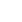 No (patient is rarely/never understood)	Skip to C0900, Memory/Recall AbilityYes	Continue to C0200, Repetition of Three WordsBrief Interview for Mental Status (BIMS)Brief Interview for Mental Status (BIMS)C0200.  Repetition of Three WordsC0200.  Repetition of Three WordsEnter CodeAsk patient: “I am going to say three words for you to remember. Please repeat the words after I have said all three. The words are: sock, blue and bed. Now tell me the three words.”Number of words repeated after first attempt3.  Three2.  Two1.  One0.  NoneAfter the patient's first attempt, repeat the words using cues ("sock, something to wear; blue, a color; bed, a piece of furniture"). You may repeat the words up to two more times.C0300. Temporal Orientation (orientation to year, month, and day)C0300. Temporal Orientation (orientation to year, month, and day)Enter CodeAsk patient: “Please tell me what year it is right now.”A. Able to report correct year3. Correct2. Missed by 1 year1. Missed by 2 - 5 years0. Missed by > 5 years or no answerEnter CodeAsk patient: “What month are we in right now?”B. Able to report correct month2.  Accurate within 5 days1.  Missed by 6 days to 1 month0.  Missed by > 1 month or no answerEnter CodeAsk patient: “What day of the week is today?”Able to report correct day of the weekCorrect0.  Incorrect or no answerC0400. RecallC0400. RecallEnter CodeAsk patient: “Let's go back to an earlier question. What were those three words that I asked you to repeat?” If unable to remember a word, give cue (something to wear; a color; a piece of furniture) for that word.A. Able to recall “sock”2.  Yes, no cue required1.  Yes, after cueing ("something to wear")0.   No - could not recallEnter CodeB. Able to recall “blue”2.  Yes, no cue required1.  Yes, after cueing ("a color")0.   No - could not recallEnter CodeC. Able to recall “bed”2.  Yes, no cue required1.  Yes, after cueing ("a piece of  furniture")0.   No - could not recallBrief Interview for Mental Status (BIMS) – ContinuedBrief Interview for Mental Status (BIMS) – ContinuedC0500.  BIMS Summary ScoreC0500.  BIMS Summary ScoreEnter Score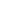 Add scores for questions C0200-C0400 and fill in total score (00-15)Enter 99 if the patient was unable to complete the interviewC0600. Should the Staff Assessment for Mental Status (C0900) be Conducted?C0600. Should the Staff Assessment for Mental Status (C0900) be Conducted?Enter CodeNo (patient was able to complete Brief Interview for Mental Status)	Skip to C1310, Signs and Symptoms of DeliriumYes (patient was unable to complete Brief Interview for  Mental Status)	Continue to C0900, Memory/Recall AbilityStaff Assessment for Mental StatusStaff Assessment for Mental StatusStaff Assessment for Mental StatusStaff Assessment for Mental StatusDo not conduct if Brief Interview for Mental Status (C0200-C0500) was completed.Do not conduct if Brief Interview for Mental Status (C0200-C0500) was completed.Do not conduct if Brief Interview for Mental Status (C0200-C0500) was completed.Do not conduct if Brief Interview for Mental Status (C0200-C0500) was completed.C0900. Memory/Recall Ability (3-day assessment period)C0900. Memory/Recall Ability (3-day assessment period)C0900. Memory/Recall Ability (3-day assessment period)C0900. Memory/Recall Ability (3-day assessment period)Check all that the patient was normally able to recallCheck all that the patient was normally able to recallCheck all that the patient was normally able to recallCheck all that the patient was normally able to recallA.   Current seasonA.   Current seasonA.   Current seasonB.   Location of own roomB.   Location of own roomB.   Location of own roomC.   Staff names and facesC.   Staff names and facesC.   Staff names and facesE.   That they are in a hospital/hospital unitE.   That they are in a hospital/hospital unitE.   That they are in a hospital/hospital unitZ.   None of the above were recalledZ.   None of the above were recalledZ.   None of the above were recalledC1310. Signs and Symptoms of Delirium (from CAM©)C1310. Signs and Symptoms of Delirium (from CAM©)C1310. Signs and Symptoms of Delirium (from CAM©)C1310. Signs and Symptoms of Delirium (from CAM©)Code after completing Brief Interview for Mental Status or Staff Assessment, and reviewing medical record.Code after completing Brief Interview for Mental Status or Staff Assessment, and reviewing medical record.Code after completing Brief Interview for Mental Status or Staff Assessment, and reviewing medical record.Code after completing Brief Interview for Mental Status or Staff Assessment, and reviewing medical record.A. Acute Onset Mental Status ChangeA. Acute Onset Mental Status ChangeA. Acute Onset Mental Status ChangeA. Acute Onset Mental Status ChangeEnter CodeIs there evidence of an acute change in mental status from the patient's baseline?NoYesIs there evidence of an acute change in mental status from the patient's baseline?NoYesIs there evidence of an acute change in mental status from the patient's baseline?NoYesCoding:Behavior not presentBehavior continuously present, does not fluctuateBehavior present, fluctuates (comes and goes, changes in severity)Coding:Behavior not presentBehavior continuously present, does not fluctuateBehavior present, fluctuates (comes and goes, changes in severity)Enter Code in BoxesEnter Code in BoxesCoding:Behavior not presentBehavior continuously present, does not fluctuateBehavior present, fluctuates (comes and goes, changes in severity)Coding:Behavior not presentBehavior continuously present, does not fluctuateBehavior present, fluctuates (comes and goes, changes in severity)B. Inattention - Did the patient have difficulty focusing attention, for example being easily distractible or having difficulty keeping track of what was being said?Coding:Behavior not presentBehavior continuously present, does not fluctuateBehavior present, fluctuates (comes and goes, changes in severity)Coding:Behavior not presentBehavior continuously present, does not fluctuateBehavior present, fluctuates (comes and goes, changes in severity)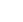 C. Disorganized thinking - Was the patient's thinking disorganized or incoherent (rambling or irrelevant conversation, unclear or illogical flow of ideas, or unpredictable switching from subject to subject)?Coding:Behavior not presentBehavior continuously present, does not fluctuateBehavior present, fluctuates (comes and goes, changes in severity)Coding:Behavior not presentBehavior continuously present, does not fluctuateBehavior present, fluctuates (comes and goes, changes in severity)Altered level of consciousness - Did the patient have altered level of consciousness as indicated by any of the following criteria?vigilant - startled easily to any sound or touchlethargic - repeatedly dozed off when being asked questions, but responded to voice or touchstuporous - very difficult to arouse and keep aroused for the interviewcomatose - could not be arousedAdapted from: Inouye SK, et al. Ann Intern Med. 1990; 113: 941-948. Confusion Assessment Method. Copyright 2003, Hospital Elder Life Program, LLC. Not to be reproduced without permission.Adapted from: Inouye SK, et al. Ann Intern Med. 1990; 113: 941-948. Confusion Assessment Method. Copyright 2003, Hospital Elder Life Program, LLC. Not to be reproduced without permission.Adapted from: Inouye SK, et al. Ann Intern Med. 1990; 113: 941-948. Confusion Assessment Method. Copyright 2003, Hospital Elder Life Program, LLC. Not to be reproduced without permission.Adapted from: Inouye SK, et al. Ann Intern Med. 1990; 113: 941-948. Confusion Assessment Method. Copyright 2003, Hospital Elder Life Program, LLC. Not to be reproduced without permission.D0150. Patient Mood Interview (PHQ-2 to 9) (from Pfizer Inc.©)D0150. Patient Mood Interview (PHQ-2 to 9) (from Pfizer Inc.©)D0150. Patient Mood Interview (PHQ-2 to 9) (from Pfizer Inc.©)D0150. Patient Mood Interview (PHQ-2 to 9) (from Pfizer Inc.©)Determine if the patient is rarely/never understood verbally, in writing, or using another method.  If rarely/never understood, code D0150A1 and D0150B1 as 9, No response, leave D0150A2 and D0150B2 blank, end the PHQ-2 interview, and leave D0160, Total Severity Score blank.  Otherwise, say to patient: "Over the last 2 weeks, have you been bothered by any of the following problems?"Determine if the patient is rarely/never understood verbally, in writing, or using another method.  If rarely/never understood, code D0150A1 and D0150B1 as 9, No response, leave D0150A2 and D0150B2 blank, end the PHQ-2 interview, and leave D0160, Total Severity Score blank.  Otherwise, say to patient: "Over the last 2 weeks, have you been bothered by any of the following problems?"Determine if the patient is rarely/never understood verbally, in writing, or using another method.  If rarely/never understood, code D0150A1 and D0150B1 as 9, No response, leave D0150A2 and D0150B2 blank, end the PHQ-2 interview, and leave D0160, Total Severity Score blank.  Otherwise, say to patient: "Over the last 2 weeks, have you been bothered by any of the following problems?"Determine if the patient is rarely/never understood verbally, in writing, or using another method.  If rarely/never understood, code D0150A1 and D0150B1 as 9, No response, leave D0150A2 and D0150B2 blank, end the PHQ-2 interview, and leave D0160, Total Severity Score blank.  Otherwise, say to patient: "Over the last 2 weeks, have you been bothered by any of the following problems?"If symptom is present, enter 1 (yes) in column 1, Symptom Presence.If yes in column 1, then ask the patient: "About how often have you been bothered by this?"Read and show the patient a card with the symptom frequency choices. Indicate response in column 2, Symptom Frequency.If symptom is present, enter 1 (yes) in column 1, Symptom Presence.If yes in column 1, then ask the patient: "About how often have you been bothered by this?"Read and show the patient a card with the symptom frequency choices. Indicate response in column 2, Symptom Frequency.If symptom is present, enter 1 (yes) in column 1, Symptom Presence.If yes in column 1, then ask the patient: "About how often have you been bothered by this?"Read and show the patient a card with the symptom frequency choices. Indicate response in column 2, Symptom Frequency.If symptom is present, enter 1 (yes) in column 1, Symptom Presence.If yes in column 1, then ask the patient: "About how often have you been bothered by this?"Read and show the patient a card with the symptom frequency choices. Indicate response in column 2, Symptom Frequency.Symptom Presence	2. Symptom FrequencyNo (enter 0 in column 2)	0.   Never or 1 dayYes (enter 0-3 in column 2)	1.   2-6 days (several days)9.  No response (leave column 2 blank)	2.  7-11 days (half or more of the days)3.  12-14 days (nearly every day)Symptom Presence	2. Symptom FrequencyNo (enter 0 in column 2)	0.   Never or 1 dayYes (enter 0-3 in column 2)	1.   2-6 days (several days)9.  No response (leave column 2 blank)	2.  7-11 days (half or more of the days)3.  12-14 days (nearly every day)1.Symptom Presence2.Symptom FrequencySymptom Presence	2. Symptom FrequencyNo (enter 0 in column 2)	0.   Never or 1 dayYes (enter 0-3 in column 2)	1.   2-6 days (several days)9.  No response (leave column 2 blank)	2.  7-11 days (half or more of the days)3.  12-14 days (nearly every day)Symptom Presence	2. Symptom FrequencyNo (enter 0 in column 2)	0.   Never or 1 dayYes (enter 0-3 in column 2)	1.   2-6 days (several days)9.  No response (leave column 2 blank)	2.  7-11 days (half or more of the days)3.  12-14 days (nearly every day)   Enter Scores in Boxes       Enter Scores in Boxes    A.  Little interest or pleasure in doing thingsA.  Little interest or pleasure in doing thingsB.  Feeling down, depressed, or hopelessB.  Feeling down, depressed, or hopelessIf both D0150A1 and D0150B1 are coded 9, OR both D0150A2 and D0150B2 are coded 0 or 1, END the PHQ interview; otherwise, continue.If both D0150A1 and D0150B1 are coded 9, OR both D0150A2 and D0150B2 are coded 0 or 1, END the PHQ interview; otherwise, continue.If both D0150A1 and D0150B1 are coded 9, OR both D0150A2 and D0150B2 are coded 0 or 1, END the PHQ interview; otherwise, continue.If both D0150A1 and D0150B1 are coded 9, OR both D0150A2 and D0150B2 are coded 0 or 1, END the PHQ interview; otherwise, continue.C. Trouble falling or staying asleep, or sleeping too muchC. Trouble falling or staying asleep, or sleeping too muchD. Feeling tired or having little energyD. Feeling tired or having little energyE. Poor appetite or overeatingE. Poor appetite or overeatingF. Feeling bad about yourself – or that you are a failure or have let yourself or your family downF. Feeling bad about yourself – or that you are a failure or have let yourself or your family downG. Trouble concentrating on things, such as reading the newspaper or watching televisionG. Trouble concentrating on things, such as reading the newspaper or watching televisionH. Moving or speaking so slowly that other people could have noticed. Or the opposite – being so fidgety or restless that you have been moving around a lot more than usualH. Moving or speaking so slowly that other people could have noticed. Or the opposite – being so fidgety or restless that you have been moving around a lot more than usualI.  Thoughts that you would be better off dead, or of hurting yourself in some wayI.  Thoughts that you would be better off dead, or of hurting yourself in some wayCopyright © Pfizer Inc. All rights reserved. Reproduced with permission.Copyright © Pfizer Inc. All rights reserved. Reproduced with permission.Copyright © Pfizer Inc. All rights reserved. Reproduced with permission.Copyright © Pfizer Inc. All rights reserved. Reproduced with permission.D0160. Total Severity ScoreD0160. Total Severity ScoreD0160. Total Severity ScoreD0160. Total Severity ScoreEnter ScoreAdd scores for all frequency responses in column 2, Symptom Frequency. Total score must be between 00 and 27. Enter 99 if unable to complete interview (i.e., Symptom Frequency is blank for 3 or more required items)Add scores for all frequency responses in column 2, Symptom Frequency. Total score must be between 00 and 27. Enter 99 if unable to complete interview (i.e., Symptom Frequency is blank for 3 or more required items)Add scores for all frequency responses in column 2, Symptom Frequency. Total score must be between 00 and 27. Enter 99 if unable to complete interview (i.e., Symptom Frequency is blank for 3 or more required items)D0700. Social IsolationHow often do you feel lonely or isolated from those around you?D0700. Social IsolationHow often do you feel lonely or isolated from those around you?D0700. Social IsolationHow often do you feel lonely or isolated from those around you?D0700. Social IsolationHow often do you feel lonely or isolated from those around you?Enter CodeNeverRarelySometimesOftenAlwaysPatient declines to respond8.  Patient unable to respondNeverRarelySometimesOftenAlwaysPatient declines to respond8.  Patient unable to respondNeverRarelySometimesOftenAlwaysPatient declines to respond8.  Patient unable to respondGG0100. Prior Functioning: Everyday Activities. Indicate the patient's usual ability with everyday activities prior to the current illness, exacerbation, or injury.GG0100. Prior Functioning: Everyday Activities. Indicate the patient's usual ability with everyday activities prior to the current illness, exacerbation, or injury.GG0100. Prior Functioning: Everyday Activities. Indicate the patient's usual ability with everyday activities prior to the current illness, exacerbation, or injury.GG0100. Prior Functioning: Everyday Activities. Indicate the patient's usual ability with everyday activities prior to the current illness, exacerbation, or injury.Coding:3. Independent - Patient completed all the activities by themself, with or without an assistive device, with no assistance from a helper.2. Needed Some Help - Patient needed partial assistance from another person to complete any activities.1. Dependent - A helper completed all the activities for the patient.UnknownNot ApplicableCoding:3. Independent - Patient completed all the activities by themself, with or without an assistive device, with no assistance from a helper.2. Needed Some Help - Patient needed partial assistance from another person to complete any activities.1. Dependent - A helper completed all the activities for the patient.UnknownNot Applicable   Enter Codes in Boxes   Enter Codes in BoxesCoding:3. Independent - Patient completed all the activities by themself, with or without an assistive device, with no assistance from a helper.2. Needed Some Help - Patient needed partial assistance from another person to complete any activities.1. Dependent - A helper completed all the activities for the patient.UnknownNot ApplicableCoding:3. Independent - Patient completed all the activities by themself, with or without an assistive device, with no assistance from a helper.2. Needed Some Help - Patient needed partial assistance from another person to complete any activities.1. Dependent - A helper completed all the activities for the patient.UnknownNot ApplicableA. Self-Care: Code the patient's need for assistance with bathing, dressing, using the toilet, and eating prior to the current illness, exacerbation, or injury.Coding:3. Independent - Patient completed all the activities by themself, with or without an assistive device, with no assistance from a helper.2. Needed Some Help - Patient needed partial assistance from another person to complete any activities.1. Dependent - A helper completed all the activities for the patient.UnknownNot ApplicableCoding:3. Independent - Patient completed all the activities by themself, with or without an assistive device, with no assistance from a helper.2. Needed Some Help - Patient needed partial assistance from another person to complete any activities.1. Dependent - A helper completed all the activities for the patient.UnknownNot ApplicableB. Indoor Mobility (Ambulation): Code the patient's need for assistance with walking from room to room (with or without a device such as cane, crutch, or walker) prior to the current illness, exacerbation, or injury.Coding:3. Independent - Patient completed all the activities by themself, with or without an assistive device, with no assistance from a helper.2. Needed Some Help - Patient needed partial assistance from another person to complete any activities.1. Dependent - A helper completed all the activities for the patient.UnknownNot ApplicableCoding:3. Independent - Patient completed all the activities by themself, with or without an assistive device, with no assistance from a helper.2. Needed Some Help - Patient needed partial assistance from another person to complete any activities.1. Dependent - A helper completed all the activities for the patient.UnknownNot ApplicableC. Stairs: Code the patient's need for assistance with internal or external stairs (with or without a device such as cane, crutch, or walker) prior to the current illness, exacerbation, or injury.Coding:3. Independent - Patient completed all the activities by themself, with or without an assistive device, with no assistance from a helper.2. Needed Some Help - Patient needed partial assistance from another person to complete any activities.1. Dependent - A helper completed all the activities for the patient.UnknownNot ApplicableCoding:3. Independent - Patient completed all the activities by themself, with or without an assistive device, with no assistance from a helper.2. Needed Some Help - Patient needed partial assistance from another person to complete any activities.1. Dependent - A helper completed all the activities for the patient.UnknownNot ApplicableD. Functional Cognition: Code the patient's need for assistance with planning regular tasks, such as shopping or remembering to take medication prior to the current illness, exacerbation, or injury.GG0110. Prior Device Use. Indicate devices and aids used by the patient prior to the current illness, exacerbation, or injury.GG0110. Prior Device Use. Indicate devices and aids used by the patient prior to the current illness, exacerbation, or injury.GG0110. Prior Device Use. Indicate devices and aids used by the patient prior to the current illness, exacerbation, or injury.GG0110. Prior Device Use. Indicate devices and aids used by the patient prior to the current illness, exacerbation, or injury.     Check all that apply.     Check all that apply.     Check all that apply.     Check all that apply.A.   Manual wheelchairA.   Manual wheelchairA.   Manual wheelchairB.   Motorized wheelchair and/or scooterB.   Motorized wheelchair and/or scooterB.   Motorized wheelchair and/or scooterC.   Mechanical liftC.   Mechanical liftC.   Mechanical liftD.  WalkerD.  WalkerD.  WalkerE.   Orthotics/ProstheticsE.   Orthotics/ProstheticsE.   Orthotics/ProstheticsZ.   None of the aboveZ.   None of the aboveZ.   None of the aboveGG0130. Self-Care (3-day assessment period)GG0130. Self-Care (3-day assessment period)GG0130. Self-Care (3-day assessment period)Code the patient's usual performance at admission for each activity using the 6-point scale. If activity was not attempted at admission, code the reason. Code the patient's usual performance at admission for each activity using the 6-point scale. If activity was not attempted at admission, code the reason. Code the patient's usual performance at admission for each activity using the 6-point scale. If activity was not attempted at admission, code the reason. Coding:Safety and Quality of Performance - If helper assistance is required because patient's performance is unsafe or of poor quality, score according to amount of assistance provided.Activities may be completed with or without assistive devices.06.  Independent - Patient completes the activity by themself with no assistance from a helper.05.  Setup or clean-up assistance - Helper sets up or cleans up; patient completes activity. Helper assists only prior to or following the activity.04.  Supervision or touching assistance - Helper provides verbal cues and/or touching/steadying and/or contact guard assistance as patient completes activity. Assistance may be provided throughout the activity or intermittently.03. Partial/moderate assistance - Helper does LESS THAN HALF the effort. Helper lifts, holds or supports trunk or limbs, but provides less than half the effort.02. Substantial/maximal assistance - Helper does MORE THAN HALF the effort. Helper lifts or holds trunk or limbs and provides more than half the effort.01. Dependent - Helper does ALL of the effort. Patient does none of the effort to complete the activity. Or, the assistance of 2 or more helpers is required for the patient to complete the activity.If activity was not attempted, code reason:07.   Patient refused09.   Not applicable - Not attempted and the patient did not perform this activity prior to the current illness, exacerbation, or injury.10.   Not attempted due to environmental limitations (e.g., lack of equipment, weather constraints)88.   Not attempted due to medical condition or safety concernsCoding:Safety and Quality of Performance - If helper assistance is required because patient's performance is unsafe or of poor quality, score according to amount of assistance provided.Activities may be completed with or without assistive devices.06.  Independent - Patient completes the activity by themself with no assistance from a helper.05.  Setup or clean-up assistance - Helper sets up or cleans up; patient completes activity. Helper assists only prior to or following the activity.04.  Supervision or touching assistance - Helper provides verbal cues and/or touching/steadying and/or contact guard assistance as patient completes activity. Assistance may be provided throughout the activity or intermittently.03. Partial/moderate assistance - Helper does LESS THAN HALF the effort. Helper lifts, holds or supports trunk or limbs, but provides less than half the effort.02. Substantial/maximal assistance - Helper does MORE THAN HALF the effort. Helper lifts or holds trunk or limbs and provides more than half the effort.01. Dependent - Helper does ALL of the effort. Patient does none of the effort to complete the activity. Or, the assistance of 2 or more helpers is required for the patient to complete the activity.If activity was not attempted, code reason:07.   Patient refused09.   Not applicable - Not attempted and the patient did not perform this activity prior to the current illness, exacerbation, or injury.10.   Not attempted due to environmental limitations (e.g., lack of equipment, weather constraints)88.   Not attempted due to medical condition or safety concernsCoding:Safety and Quality of Performance - If helper assistance is required because patient's performance is unsafe or of poor quality, score according to amount of assistance provided.Activities may be completed with or without assistive devices.06.  Independent - Patient completes the activity by themself with no assistance from a helper.05.  Setup or clean-up assistance - Helper sets up or cleans up; patient completes activity. Helper assists only prior to or following the activity.04.  Supervision or touching assistance - Helper provides verbal cues and/or touching/steadying and/or contact guard assistance as patient completes activity. Assistance may be provided throughout the activity or intermittently.03. Partial/moderate assistance - Helper does LESS THAN HALF the effort. Helper lifts, holds or supports trunk or limbs, but provides less than half the effort.02. Substantial/maximal assistance - Helper does MORE THAN HALF the effort. Helper lifts or holds trunk or limbs and provides more than half the effort.01. Dependent - Helper does ALL of the effort. Patient does none of the effort to complete the activity. Or, the assistance of 2 or more helpers is required for the patient to complete the activity.If activity was not attempted, code reason:07.   Patient refused09.   Not applicable - Not attempted and the patient did not perform this activity prior to the current illness, exacerbation, or injury.10.   Not attempted due to environmental limitations (e.g., lack of equipment, weather constraints)88.   Not attempted due to medical condition or safety concernsAdmission Performance.  Enter Codes in Boxes    Enter Codes in Boxes  A. Eating: The ability to use suitable utensils to bring food and/or liquid to the mouth and swallow food and/or liquid once the meal is placed before the patient.B. Oral hygiene: The ability to use suitable items to clean teeth. Dentures (if applicable): The ability to insert and remove dentures into and from the mouth, and manage denture soaking and rinsing with use of equipment.C. Toileting hygiene: The ability to maintain perineal hygiene, adjust clothes before and after voiding or having a bowel movement. If managing an ostomy, include wiping the opening but not managing equipment.E. Shower/bathe self: The ability to bathe self, including washing, rinsing, and drying self (excludes washing of back and hair). Does not include transferring in/out of tub/shower.F. Upper body dressing: The ability to dress and undress above the waist; including fasteners, if applicable.G. Lower body dressing: The ability to dress and undress below the waist, including fasteners; does not include footwear.H. Putting on/taking off footwear: The ability to put on and take off socks and shoes or other footwear that is appropriate for safe mobility; including fasteners, if applicable.Code the patient's usual performance at admission for each activity using the 6-point scale. If activity was not attempted at admission, code the reason. Code the patient's usual performance at admission for each activity using the 6-point scale. If activity was not attempted at admission, code the reason. Code the patient's usual performance at admission for each activity using the 6-point scale. If activity was not attempted at admission, code the reason. Coding:Safety and Quality of Performance - If helper assistance is required because patient's performance is unsafe or of poor quality, score according to amount of assistance provided.Activities may be completed with or without assistive devices.06.  Independent - Patient completes the activity by themself with no assistance from a helper.05.  Setup or clean-up assistance - Helper sets up or cleans up; patient completes activity. Helper assists only prior to or following the activity.04.  Supervision or touching assistance - Helper provides verbal cues and/or touching/steadying and/or contact guard assistance as patient completes activity. Assistance may be provided throughout the activity or intermittently.03. Partial/moderate assistance - Helper does LESS THAN HALF the effort. Helper lifts, holds or supports trunk or limbs, but provides less than half the effort.02. Substantial/maximal assistance - Helper does MORE THAN HALF the effort. Helper lifts or holds trunk or limbs and provides more than half the effort.01.  Dependent - Helper does ALL of the effort. Patient does none of the effort to complete the activity. Or, the assistance of 2 or more helpers is required for the patient to complete the activity.If activity was not attempted, code reason:07.   Patient refused09.   Not applicable - Not attempted and the patient did not perform this activity prior to the current illness, exacerbation, or injury.10.   Not attempted due to environmental limitations (e.g., lack of equipment, weather constraints)88.   Not attempted due to medical condition or safety concernsCoding:Safety and Quality of Performance - If helper assistance is required because patient's performance is unsafe or of poor quality, score according to amount of assistance provided.Activities may be completed with or without assistive devices.06.  Independent - Patient completes the activity by themself with no assistance from a helper.05.  Setup or clean-up assistance - Helper sets up or cleans up; patient completes activity. Helper assists only prior to or following the activity.04.  Supervision or touching assistance - Helper provides verbal cues and/or touching/steadying and/or contact guard assistance as patient completes activity. Assistance may be provided throughout the activity or intermittently.03. Partial/moderate assistance - Helper does LESS THAN HALF the effort. Helper lifts, holds or supports trunk or limbs, but provides less than half the effort.02. Substantial/maximal assistance - Helper does MORE THAN HALF the effort. Helper lifts or holds trunk or limbs and provides more than half the effort.01.  Dependent - Helper does ALL of the effort. Patient does none of the effort to complete the activity. Or, the assistance of 2 or more helpers is required for the patient to complete the activity.If activity was not attempted, code reason:07.   Patient refused09.   Not applicable - Not attempted and the patient did not perform this activity prior to the current illness, exacerbation, or injury.10.   Not attempted due to environmental limitations (e.g., lack of equipment, weather constraints)88.   Not attempted due to medical condition or safety concernsCoding:Safety and Quality of Performance - If helper assistance is required because patient's performance is unsafe or of poor quality, score according to amount of assistance provided.Activities may be completed with or without assistive devices.06.  Independent - Patient completes the activity by themself with no assistance from a helper.05.  Setup or clean-up assistance - Helper sets up or cleans up; patient completes activity. Helper assists only prior to or following the activity.04.  Supervision or touching assistance - Helper provides verbal cues and/or touching/steadying and/or contact guard assistance as patient completes activity. Assistance may be provided throughout the activity or intermittently.03. Partial/moderate assistance - Helper does LESS THAN HALF the effort. Helper lifts, holds or supports trunk or limbs, but provides less than half the effort.02. Substantial/maximal assistance - Helper does MORE THAN HALF the effort. Helper lifts or holds trunk or limbs and provides more than half the effort.01.  Dependent - Helper does ALL of the effort. Patient does none of the effort to complete the activity. Or, the assistance of 2 or more helpers is required for the patient to complete the activity.If activity was not attempted, code reason:07.   Patient refused09.   Not applicable - Not attempted and the patient did not perform this activity prior to the current illness, exacerbation, or injury.10.   Not attempted due to environmental limitations (e.g., lack of equipment, weather constraints)88.   Not attempted due to medical condition or safety concernsAdmission Performance.   Enter Codes in Boxes      Enter Codes in Boxes   A. Roll left and right: The ability to roll from lying on back to left and right side, and return to lying on back on the bed.B. Sit to lying: The ability to move from sitting on side of bed to lying flat on the bed.C. Lying to sitting on side of bed: The ability to move from lying on the back to sitting on the side of the bed with no back support.D. Sit to stand: The ability to come to a standing position from sitting in a chair, wheelchair, or on the side of the bed.E. Chair/bed-to-chair transfer: The ability to transfer to and from a bed to a chair (or wheelchair).F. Toilet transfer: The ability to get on and off a toilet or commode.G. Car transfer: The ability to transfer in and out of a car or van on the passenger side. Does not include the ability to open/close door or fasten seat belt.I. Walk 10 feet: Once standing, the ability to walk at least 10 feet in a room, corridor, or similar space.If admission performance is coded 07, 09, 10, or 88	Skip to GG0170M, 1 step (curb)J. Walk 50 feet with two turns: Once standing, the ability to walk at least 50 feet and make two turns.K. Walk 150 feet: Once standing, the ability to walk at least 150 feet in a corridor or similar space.GG0170. Mobility (3-day assessment period) - ContinuedGG0170. Mobility (3-day assessment period) - ContinuedGG0170. Mobility (3-day assessment period) - ContinuedGG0170. Mobility (3-day assessment period) - ContinuedCode the patient's usual performance at admission for each activity using the 6-point scale. If activity was not attempted at admission, code the reason. Code the patient's usual performance at admission for each activity using the 6-point scale. If activity was not attempted at admission, code the reason. Code the patient's usual performance at admission for each activity using the 6-point scale. If activity was not attempted at admission, code the reason. Code the patient's usual performance at admission for each activity using the 6-point scale. If activity was not attempted at admission, code the reason. Coding:Safety and Quality of Performance - If helper assistance is required because patient's performance is unsafe or of poor quality, score according to amount of assistance provided.Activities may be completed with or without assistive devices.06.  Independent - Patient completes the activity by themself with no assistance from a helper.05.  Setup or clean-up assistance - Helper sets up or cleans up; patient completes activity. Helper assists only prior to or following the activity.04.  Supervision or touching assistance - Helper provides verbal cues and/or touching/steadying and/or contact guard assistance as patient completes activity. Assistance may be provided throughout the activity or intermittently.03. Partial/moderate assistance - Helper does LESS THAN HALF the effort. Helper lifts, holds or supports trunk or limbs, but provides less than half the effort.02. Substantial/maximal assistance - Helper does MORE THAN HALF the effort. Helper lifts or holds trunk or limbs and provides more than half the effort.01.  Dependent - Helper does ALL of the effort. Patient does none of the effort to complete the activity. Or, the assistance of 2 or more helpers is required for the patient to complete the activity.If activity was not attempted, code reason:07.   Patient refused09.   Not applicable - Not attempted and the patient did not perform this activity prior to the current illness, exacerbation, or injury.10.   Not attempted due to environmental limitations (e.g., lack of equipment, weather constraints)88.   Not attempted due to medical condition or safety concernsCoding:Safety and Quality of Performance - If helper assistance is required because patient's performance is unsafe or of poor quality, score according to amount of assistance provided.Activities may be completed with or without assistive devices.06.  Independent - Patient completes the activity by themself with no assistance from a helper.05.  Setup or clean-up assistance - Helper sets up or cleans up; patient completes activity. Helper assists only prior to or following the activity.04.  Supervision or touching assistance - Helper provides verbal cues and/or touching/steadying and/or contact guard assistance as patient completes activity. Assistance may be provided throughout the activity or intermittently.03. Partial/moderate assistance - Helper does LESS THAN HALF the effort. Helper lifts, holds or supports trunk or limbs, but provides less than half the effort.02. Substantial/maximal assistance - Helper does MORE THAN HALF the effort. Helper lifts or holds trunk or limbs and provides more than half the effort.01.  Dependent - Helper does ALL of the effort. Patient does none of the effort to complete the activity. Or, the assistance of 2 or more helpers is required for the patient to complete the activity.If activity was not attempted, code reason:07.   Patient refused09.   Not applicable - Not attempted and the patient did not perform this activity prior to the current illness, exacerbation, or injury.10.   Not attempted due to environmental limitations (e.g., lack of equipment, weather constraints)88.   Not attempted due to medical condition or safety concernsCoding:Safety and Quality of Performance - If helper assistance is required because patient's performance is unsafe or of poor quality, score according to amount of assistance provided.Activities may be completed with or without assistive devices.06.  Independent - Patient completes the activity by themself with no assistance from a helper.05.  Setup or clean-up assistance - Helper sets up or cleans up; patient completes activity. Helper assists only prior to or following the activity.04.  Supervision or touching assistance - Helper provides verbal cues and/or touching/steadying and/or contact guard assistance as patient completes activity. Assistance may be provided throughout the activity or intermittently.03. Partial/moderate assistance - Helper does LESS THAN HALF the effort. Helper lifts, holds or supports trunk or limbs, but provides less than half the effort.02. Substantial/maximal assistance - Helper does MORE THAN HALF the effort. Helper lifts or holds trunk or limbs and provides more than half the effort.01.  Dependent - Helper does ALL of the effort. Patient does none of the effort to complete the activity. Or, the assistance of 2 or more helpers is required for the patient to complete the activity.If activity was not attempted, code reason:07.   Patient refused09.   Not applicable - Not attempted and the patient did not perform this activity prior to the current illness, exacerbation, or injury.10.   Not attempted due to environmental limitations (e.g., lack of equipment, weather constraints)88.   Not attempted due to medical condition or safety concernsCoding:Safety and Quality of Performance - If helper assistance is required because patient's performance is unsafe or of poor quality, score according to amount of assistance provided.Activities may be completed with or without assistive devices.06.  Independent - Patient completes the activity by themself with no assistance from a helper.05.  Setup or clean-up assistance - Helper sets up or cleans up; patient completes activity. Helper assists only prior to or following the activity.04.  Supervision or touching assistance - Helper provides verbal cues and/or touching/steadying and/or contact guard assistance as patient completes activity. Assistance may be provided throughout the activity or intermittently.03. Partial/moderate assistance - Helper does LESS THAN HALF the effort. Helper lifts, holds or supports trunk or limbs, but provides less than half the effort.02. Substantial/maximal assistance - Helper does MORE THAN HALF the effort. Helper lifts or holds trunk or limbs and provides more than half the effort.01.  Dependent - Helper does ALL of the effort. Patient does none of the effort to complete the activity. Or, the assistance of 2 or more helpers is required for the patient to complete the activity.If activity was not attempted, code reason:07.   Patient refused09.   Not applicable - Not attempted and the patient did not perform this activity prior to the current illness, exacerbation, or injury.10.   Not attempted due to environmental limitations (e.g., lack of equipment, weather constraints)88.   Not attempted due to medical condition or safety concernsAdmission PerformanceEnter Codes in Boxes   Enter Codes in Boxes   L. Walking 10 feet on uneven surfaces: The ability to walk 10 feet on uneven or sloping surfaces (indoor or outdoor), such as turf or gravel.L. Walking 10 feet on uneven surfaces: The ability to walk 10 feet on uneven or sloping surfaces (indoor or outdoor), such as turf or gravel.M. 1 step (curb): The ability to go up and down a curb or up and down one step.If admission performance is coded 07, 09, 10, or 88	Skip to GG0170P, Picking up objectM. 1 step (curb): The ability to go up and down a curb or up and down one step.If admission performance is coded 07, 09, 10, or 88	Skip to GG0170P, Picking up objectN. 4 steps: The ability to go up and down four steps with or without a rail.If admission performance is coded 07, 09, 10, or 88	Skip to GG0170P, Picking up objectN. 4 steps: The ability to go up and down four steps with or without a rail.If admission performance is coded 07, 09, 10, or 88	Skip to GG0170P, Picking up objectO. 12 steps: The ability to go up and down 12 steps with or without a rail.O. 12 steps: The ability to go up and down 12 steps with or without a rail.P. Picking up object: The ability to bend/stoop from a standing position to pick up a small object, such as a spoon, from the floor.P. Picking up object: The ability to bend/stoop from a standing position to pick up a small object, such as a spoon, from the floor.Q1.  Does the patient use a wheelchair and/or scooter?No	Skip to H0350, Bladder ContinenceYes	Continue to GG0170R, Wheel 50 feet with two turnsR. Wheel 50 feet with two turns: Once seated in wheelchair/scooter, the ability to wheel at least 50 feet and make two turns.R. Wheel 50 feet with two turns: Once seated in wheelchair/scooter, the ability to wheel at least 50 feet and make two turns.RR1.  Indicate the type of wheelchair or scooter used.ManualMotorizedS. Wheel 150 feet: Once seated in wheelchair/scooter, the ability to wheel at least 150 feet in a corridor or similar space.S. Wheel 150 feet: Once seated in wheelchair/scooter, the ability to wheel at least 150 feet in a corridor or similar space.SS1. Indicate the type of wheelchair or scooter used.ManualMotorizedH0350.  Bladder Continence (3-day assessment period)H0350.  Bladder Continence (3-day assessment period)Enter Code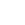 Bladder continence - Select the one category that best describes the patient.Always continent (no documented incontinence)Stress incontinence onlyIncontinent less than daily (e.g., once or twice during the 3-day assessment period)Incontinent daily (at least once a day)Always incontinentNo urine output (e.g., renal  failure)9. Not applicable (e.g., indwelling catheter)H0400. Bowel Continence (3-day assessment period)H0400. Bowel Continence (3-day assessment period)Enter CodeBowel continence - Select the one category that best describes the patient.Always continentOccasionally incontinent (one episode of bowel incontinence)Frequently incontinent (2 or more episodes of bowel incontinence, but at least one continent bowel movement)Always incontinent (no episodes of continent bowel movements)9. Not rated, patient had an ostomy or did not have a bowel movement for the entire 3 days.Comorbidities and Co-existing ConditionsComorbidities and Co-existing Conditions     Check all that apply     Check all that applyI0900. Peripheral Vascular Disease (PVD) or Peripheral Arterial Disease (PAD)I2900. Diabetes Mellitus (DM) (e.g., diabetic retinopathy, nephropathy, and neuropathy)I7900. None of the aboveJ0510. Pain Effect on SleepJ0510. Pain Effect on SleepEnter CodeAsk patient: “Over the past 5 days, how much of the time has pain made it hard for you to sleep at night?”Does not apply – I have not had any pain or hurting in the past  5 days	Skip to J1750, History of Falls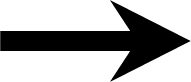 Rarely or not at allOccasionallyFrequentlyAlmost constantly8.   Unable to answerJ0520. Pain Interference with Therapy ActivitiesJ0520. Pain Interference with Therapy ActivitiesEnter CodeAsk patient: “Over the past 5 days, how often have you limited your participation in rehabilitation therapy sessions due to pain?"Does not apply – I have not received rehabilitation therapy in the past 5 daysRarely or not at allOccasionallyFrequentlyAlmost constantly8.   Unable to answerJ0530. Pain Interference with Day-to-Day ActivitiesJ0530. Pain Interference with Day-to-Day ActivitiesEnter Code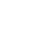 Ask patient: “Over the past 5 days, how often have you limited your day-to-day activities (excluding rehabilitation therapy sessions) because of pain?”Rarely or not at allOccasionallyFrequentlyAlmost constantly8.   Unable to answerJ1750. History of FallsJ1750. History of FallsEnter CodeHas the patient had two or more falls in the past year or any fall with injury in the past year?NoYes8.   UnknownJ2000.  Prior SurgeryJ2000.  Prior SurgeryEnter CodeDid the patient have major surgery during the 100 days prior to admission?NoYes8.   UnknownK0520. Nutritional ApproachesCheck all of the following nutritional approaches that apply on admission.K0520. Nutritional ApproachesCheck all of the following nutritional approaches that apply on admission.1.On AdmissionCheck all that applyA.  Parenteral/IV feedingB.  Feeding tube (e.g., nasogastric or abdominal (PEG))C.  Mechanically altered diet - require change in texture of food or liquids (e.g., pureed food, thickened liquids)D.  Therapeutic diet (e.g., low salt, diabetic, low cholesterol)Z.  None of the aboveSection MSection MSkin ConditionsReport based on highest stage of existing ulcers/injuries at their worst; do not "reverse"  stageReport based on highest stage of existing ulcers/injuries at their worst; do not "reverse"  stageReport based on highest stage of existing ulcers/injuries at their worst; do not "reverse"  stageM0210.  Unhealed Pressure Ulcers/InjuriesM0210.  Unhealed Pressure Ulcers/InjuriesM0210.  Unhealed Pressure Ulcers/InjuriesEnter Code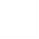 Does this patient have one or more unhealed pressure ulcers/injuries?No	Skip to N0415, High-Risk Drug Classes: Use and IndicationYes	Continue to M0300, Current Number of Unhealed Pressure Ulcers/Injuries at Each Stage.Does this patient have one or more unhealed pressure ulcers/injuries?No	Skip to N0415, High-Risk Drug Classes: Use and IndicationYes	Continue to M0300, Current Number of Unhealed Pressure Ulcers/Injuries at Each Stage.Section MSkin ConditionsM0300.  Current Number of Unhealed Pressure Ulcers/Injuries at Each  StageM0300.  Current Number of Unhealed Pressure Ulcers/Injuries at Each  StageEnter NumberStage 1: Intact skin with non-blanchable redness of a localized area usually over a bony prominence. Darkly pigmented skin may not have a visible blanching; in dark skin tones only it may appear with persistent blue or purple hues.Number of Stage 1 pressure injuriesEnter NumberStage 2: Partial thickness loss of dermis presenting as a shallow open ulcer with a red or pink wound bed, without slough. May also present as an intact or open/ruptured blister.Number of Stage 2 pressure ulcersEnter NumberStage 3: Full thickness tissue loss. Subcutaneous fat may be visible but bone, tendon or muscle is not exposed. Slough may be present but does not obscure the depth of tissue loss. May include undermining and tunneling.Number of Stage 3 pressure ulcersEnter NumberStage 4: Full thickness tissue loss with exposed bone, tendon or muscle. Slough or eschar may be present on some parts of the wound bed. Often includes undermining and tunneling.Number of Stage 4 pressure ulcersEnter NumberUnstageable - Non-removable dressing/device: Known but not stageable due to non-removable dressing/deviceNumber of unstageable pressure ulcers/injuries due to non-removable dressing/deviceEnter NumberUnstageable - Slough and/or eschar: Known but not stageable due to coverage of wound bed by slough and/or escharNumber of unstageable pressure ulcers due to coverage of wound bed by slough and/or escharEnter NumberUnstageable - Deep tissue injuryNumber of unstageable pressure injuries presenting as deep tissue injuryN0415. High-Risk Drug Classes: Use and IndicationN0415. High-Risk Drug Classes: Use and IndicationN0415. High-Risk Drug Classes: Use and IndicationN0415. High-Risk Drug Classes: Use and IndicationIs takingCheck if the patient is taking any medications by pharmacological classification, not how it is used, in the following classesIndication notedIf column 1 is checked, check if there is an indication noted for all medications in the drug classIs takingCheck if the patient is taking any medications by pharmacological classification, not how it is used, in the following classesIndication notedIf column 1 is checked, check if there is an indication noted for all medications in the drug class1.Is taking2.Indication notedIs takingCheck if the patient is taking any medications by pharmacological classification, not how it is used, in the following classesIndication notedIf column 1 is checked, check if there is an indication noted for all medications in the drug classIs takingCheck if the patient is taking any medications by pharmacological classification, not how it is used, in the following classesIndication notedIf column 1 is checked, check if there is an indication noted for all medications in the drug classCheck all that applyCheck all that applyA. AntipsychoticA. AntipsychoticE. AnticoagulantE. AnticoagulantF. AntibioticF. AntibioticH. OpioidH. OpioidI.  AntiplateletI.  AntiplateletJ. Hypoglycemic (including insulin)J. Hypoglycemic (including insulin)Z. None of the aboveZ. None of the aboveN2001. Drug Regimen ReviewN2001. Drug Regimen ReviewN2001. Drug Regimen ReviewN2001. Drug Regimen ReviewEnter CodeDid a complete drug regimen review identify potential clinically significant medication issues?No - No issues found  during review	Skip to O0110, Special Treatments, Procedures, and ProgramsYes - Issues found  during review	Continue to N2003, Medication Follow-up9.   Not applicable - Patient is not taking any medications	Skip to O0110, Special Treatments, Procedures, and ProgramsDid a complete drug regimen review identify potential clinically significant medication issues?No - No issues found  during review	Skip to O0110, Special Treatments, Procedures, and ProgramsYes - Issues found  during review	Continue to N2003, Medication Follow-up9.   Not applicable - Patient is not taking any medications	Skip to O0110, Special Treatments, Procedures, and ProgramsDid a complete drug regimen review identify potential clinically significant medication issues?No - No issues found  during review	Skip to O0110, Special Treatments, Procedures, and ProgramsYes - Issues found  during review	Continue to N2003, Medication Follow-up9.   Not applicable - Patient is not taking any medications	Skip to O0110, Special Treatments, Procedures, and ProgramsN2003. Medication Follow-upN2003. Medication Follow-upN2003. Medication Follow-upN2003. Medication Follow-upEnter CodeDid the facility contact a physician (or physician-designee) by midnight of the next calendar day and complete prescribed/ recommended actions in response to the identified potential clinically significant medication issues?NoYesDid the facility contact a physician (or physician-designee) by midnight of the next calendar day and complete prescribed/ recommended actions in response to the identified potential clinically significant medication issues?NoYesDid the facility contact a physician (or physician-designee) by midnight of the next calendar day and complete prescribed/ recommended actions in response to the identified potential clinically significant medication issues?NoYesO0110. Special Treatments, Procedures, and ProgramsCheck all of the following treatments, procedures, and programs that apply on admission.O0110. Special Treatments, Procedures, and ProgramsCheck all of the following treatments, procedures, and programs that apply on admission.a.On AdmissionCheck all that applyCancer TreatmentsCancer TreatmentsA1.   ChemotherapyA2. IVA3. OralA10. OtherB1.   RadiationRespiratory TherapiesRespiratory TherapiesC1.  Oxygen TherapyC2. ContinuousC3. IntermittentC4. High-concentrationO0110. Special Treatments, Procedures, and Programs - ContinuedCheck all of the following treatments, procedures, and programs that apply on admission.O0110. Special Treatments, Procedures, and Programs - ContinuedCheck all of the following treatments, procedures, and programs that apply on admission.a.On AdmissionCheck all that applyRespiratory  Therapies (continued)Respiratory  Therapies (continued)D1. SuctioningD2. ScheduledD3. As NeededE1.   Tracheostomy careF1.  Invasive Mechanical Ventilator (ventilator or respirator)G1.   Non-Invasive Mechanical VentilatorG2. BiPAPG3. CPAPOtherOtherH1.  IV MedicationsH2. Vasoactive medicationsH3. AntibioticsH4. AnticoagulationH10. OtherI1.    TransfusionsJ1.   DialysisJ2. HemodialysisJ3. Peritoneal dialysisO1.  IV AccessO2. PeripheralO3. MidlineO4. Central (e.g., PICC, tunneled, port)None of the AboveNone of the AboveZ1. None of the aboveA1250. Transportation (from NACHC©)Has lack of transportation kept you from medical appointments, meetings, work, or from getting things needed for daily living?A1250. Transportation (from NACHC©)Has lack of transportation kept you from medical appointments, meetings, work, or from getting things needed for daily living?A1250. Transportation (from NACHC©)Has lack of transportation kept you from medical appointments, meetings, work, or from getting things needed for daily living?Check all that applyCheck all that applyCheck all that applyA.  Yes, it has kept me from medical appointments or from getting my medicationsA.  Yes, it has kept me from medical appointments or from getting my medicationsB.  Yes, it has kept me from non-medical meetings, appointments, work, or from getting things that I needB.  Yes, it has kept me from non-medical meetings, appointments, work, or from getting things that I needC.  NoC.  NoX.  Patient unable to respondX.  Patient unable to respondY.  Patient declines to respondY.  Patient declines to respondAdapted from: © 2019. National Association of Community Health Centers, Inc., Association of Asian Pacific Community Health Organizations, Oregon Primary Care Association. PRAPARE and its resources are proprietary information of NACHC and its partners, intended for use by NACHC, its partners, and authorized recipients. Do not publish, copy, or distribute this information in part or whole without written consent from NACHC.Adapted from: © 2019. National Association of Community Health Centers, Inc., Association of Asian Pacific Community Health Organizations, Oregon Primary Care Association. PRAPARE and its resources are proprietary information of NACHC and its partners, intended for use by NACHC, its partners, and authorized recipients. Do not publish, copy, or distribute this information in part or whole without written consent from NACHC.Adapted from: © 2019. National Association of Community Health Centers, Inc., Association of Asian Pacific Community Health Organizations, Oregon Primary Care Association. PRAPARE and its resources are proprietary information of NACHC and its partners, intended for use by NACHC, its partners, and authorized recipients. Do not publish, copy, or distribute this information in part or whole without written consent from NACHC.A2121. Provision of Current Reconciled Medication List to Subsequent Provider at DischargeComplete only if 44D = 02, 03, 04, 06, 50, 51, 61, 62, 63, 64, 65, or 66A2121. Provision of Current Reconciled Medication List to Subsequent Provider at DischargeComplete only if 44D = 02, 03, 04, 06, 50, 51, 61, 62, 63, 64, 65, or 66A2121. Provision of Current Reconciled Medication List to Subsequent Provider at DischargeComplete only if 44D = 02, 03, 04, 06, 50, 51, 61, 62, 63, 64, 65, or 66Enter CodeAt the time of discharge to another provider, did your facility provide the patient’s current reconciled medication list to the subsequent provider?No – Current reconciled medication list not provided to the subsequent provider         Skip to A2123, Provision of Current ReconciledMedication List to Patient at DischargeYes – Current reconciled medication list provided to the subsequent providerAt the time of discharge to another provider, did your facility provide the patient’s current reconciled medication list to the subsequent provider?No – Current reconciled medication list not provided to the subsequent provider         Skip to A2123, Provision of Current ReconciledMedication List to Patient at DischargeYes – Current reconciled medication list provided to the subsequent providerA2122. Route of Current Reconciled Medication List Transmission to Subsequent ProviderIndicate the route(s) of transmission of the current reconciled medication list to the subsequent provider.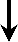 Complete only if A2121 = 1A2122. Route of Current Reconciled Medication List Transmission to Subsequent ProviderIndicate the route(s) of transmission of the current reconciled medication list to the subsequent provider.Complete only if A2121 = 1A2122. Route of Current Reconciled Medication List Transmission to Subsequent ProviderIndicate the route(s) of transmission of the current reconciled medication list to the subsequent provider.Complete only if A2121 = 1Route of TransmissionRoute of TransmissionCheck all that applyA.   Electronic Health RecordA.   Electronic Health RecordHealth Information ExchangeHealth Information ExchangeC.   Verbal (e.g., in-person, telephone, video conferencing)C.   Verbal (e.g., in-person, telephone, video conferencing)D.   Paper-based (e.g., fax, copies, printouts)D.   Paper-based (e.g., fax, copies, printouts)E.   Other Methods (e.g., texting, email, CDs)E.   Other Methods (e.g., texting, email, CDs)A2123. Provision of Current Reconciled Medication List to Patient at DischargeComplete only if 44D = 01 or 99A2123. Provision of Current Reconciled Medication List to Patient at DischargeComplete only if 44D = 01 or 99A2123. Provision of Current Reconciled Medication List to Patient at DischargeComplete only if 44D = 01 or 99Enter Code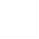 At the time of discharge, did your facility provide the patient’s current reconciled medication list to the patient, family and/or caregiver?0. No – Current reconciled medication list not provided to the patient, family and/or caregiver	Skip to B1300, Health Literacy    1. Yes – Current reconciled medication list provided to the patient, family and/or caregiverAt the time of discharge, did your facility provide the patient’s current reconciled medication list to the patient, family and/or caregiver?0. No – Current reconciled medication list not provided to the patient, family and/or caregiver	Skip to B1300, Health Literacy    1. Yes – Current reconciled medication list provided to the patient, family and/or caregiverA2124. Route of Current Reconciled Medication List Transmission to PatientIndicate the route(s) of transmission of the current reconciled medication list to the patient/family/caregiver.Complete only if A2123 = 1A2124. Route of Current Reconciled Medication List Transmission to PatientIndicate the route(s) of transmission of the current reconciled medication list to the patient/family/caregiver.Complete only if A2123 = 1A2124. Route of Current Reconciled Medication List Transmission to PatientIndicate the route(s) of transmission of the current reconciled medication list to the patient/family/caregiver.Complete only if A2123 = 1Route of TransmissionRoute of TransmissionCheck all that applyA. Electronic Health Record (e.g., electronic access to patient portal)A. Electronic Health Record (e.g., electronic access to patient portal)B. Health Information ExchangeB. Health Information ExchangeC. Verbal (e.g., in-person, telephone, video conferencing)C. Verbal (e.g., in-person, telephone, video conferencing)D. Paper-based (e.g., fax, copies, printouts)D. Paper-based (e.g., fax, copies, printouts)E. Other Methods (e.g., texting, email, CDs)E. Other Methods (e.g., texting, email, CDs)B1300. Health Literacy (from Creative Commons©)How often do you need to have someone help you when you read instructions, pamphlets, or other written material from your doctor or pharmacy?B1300. Health Literacy (from Creative Commons©)How often do you need to have someone help you when you read instructions, pamphlets, or other written material from your doctor or pharmacy?Enter Code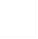 NeverRarelySometimesOftenAlways  7.   Patient declines to respond8.  Patient unable to respondThe Single Item Literacy Screener is licensed under a Creative Commons Attribution-NonCommercial 4.0 International License.The Single Item Literacy Screener is licensed under a Creative Commons Attribution-NonCommercial 4.0 International License.C0100.  Should Brief Interview for Mental Status (C0200-C0500) be Conducted? (3-day assessment period)Attempt to conduct interview with all patients.C0100.  Should Brief Interview for Mental Status (C0200-C0500) be Conducted? (3-day assessment period)Attempt to conduct interview with all patients.Enter CodeNo (patient is rarely/never understood)	Skip to C1310, Signs and Symptoms of DeliriumYes	Continue to C0200, Repetition of Three WordsBrief Interview for Mental Status (BIMS)Brief Interview for Mental Status (BIMS)C0200.  Repetition of Three WordsC0200.  Repetition of Three WordsEnter CodeAsk patient: “I am going to say three words for you to remember. Please repeat the words after I have said all three. The words are: sock, blue and bed. Now tell me the three words.”Number of words repeated after first attempt3.  Three2.  Two1.  One0.  NoneAfter the patient's first attempt, repeat the words using cues ("sock, something to wear; blue, a color; bed, a piece of furniture"). You may repeat the words up to two more times.C0300. Temporal Orientation (orientation to year, month, and day)C0300. Temporal Orientation (orientation to year, month, and day)Enter CodeAsk patient: “Please tell me what year it is right now.”A. Able to report correct year3. Correct2. Missed by 1 year1. Missed by 2 - 5 years0. Missed by > 5 years or no answerEnter CodeAsk patient: “What month are we in right now?”B. Able to report correct month2.  Accurate within 5 days1.  Missed by 6 days to 1 month0.  Missed by > 1 month or no answerEnter CodeAsk patient: “What day of the week is today?”Able to report correct day of the weekCorrect0.  Incorrect or no answerC0400. RecallC0400. RecallC0400. RecallC0400. RecallEnter CodeAsk patient: “Let's go back to an earlier question. What were those three words that I asked you to repeat?” If unable to remember a word, give cue (something to wear; a color; a piece of furniture) for that word.A. Able to recall “sock”2.   Yes, no cue required1.   Yes, after cueing ("something to wear")0.    No - could not recallAsk patient: “Let's go back to an earlier question. What were those three words that I asked you to repeat?” If unable to remember a word, give cue (something to wear; a color; a piece of furniture) for that word.A. Able to recall “sock”2.   Yes, no cue required1.   Yes, after cueing ("something to wear")0.    No - could not recallAsk patient: “Let's go back to an earlier question. What were those three words that I asked you to repeat?” If unable to remember a word, give cue (something to wear; a color; a piece of furniture) for that word.A. Able to recall “sock”2.   Yes, no cue required1.   Yes, after cueing ("something to wear")0.    No - could not recallEnter CodeB. Able to recall “blue”2.   Yes, no cue required1.   Yes, after cueing ("a color")0.    No - could not recallB. Able to recall “blue”2.   Yes, no cue required1.   Yes, after cueing ("a color")0.    No - could not recallB. Able to recall “blue”2.   Yes, no cue required1.   Yes, after cueing ("a color")0.    No - could not recallEnter CodeC. Able to recall “bed”2.   Yes, no cue required1.   Yes, after cueing ("a piece of  furniture")0.   No - could not recallC. Able to recall “bed”2.   Yes, no cue required1.   Yes, after cueing ("a piece of  furniture")0.   No - could not recallC. Able to recall “bed”2.   Yes, no cue required1.   Yes, after cueing ("a piece of  furniture")0.   No - could not recallC0500.  BIMS Summary ScoreC0500.  BIMS Summary ScoreC0500.  BIMS Summary ScoreC0500.  BIMS Summary ScoreEnter ScoreAdd scores for questions C0200-C0400 and fill in total score (00-15)Enter 99 if the patient was unable to complete the interviewAdd scores for questions C0200-C0400 and fill in total score (00-15)Enter 99 if the patient was unable to complete the interviewAdd scores for questions C0200-C0400 and fill in total score (00-15)Enter 99 if the patient was unable to complete the interviewC1310. Signs and Symptoms of Delirium (from CAM©)C1310. Signs and Symptoms of Delirium (from CAM©)C1310. Signs and Symptoms of Delirium (from CAM©)C1310. Signs and Symptoms of Delirium (from CAM©)Code after completing Brief Interview for Mental Status and reviewing medical record.Code after completing Brief Interview for Mental Status and reviewing medical record.Code after completing Brief Interview for Mental Status and reviewing medical record.Code after completing Brief Interview for Mental Status and reviewing medical record.A. Acute Onset Mental Status ChangeA. Acute Onset Mental Status ChangeA. Acute Onset Mental Status ChangeA. Acute Onset Mental Status ChangeEnter CodeIs there evidence of an acute change in mental status from the patient's baseline?NoYesIs there evidence of an acute change in mental status from the patient's baseline?NoYesIs there evidence of an acute change in mental status from the patient's baseline?NoYesCoding:Behavior not presentBehavior continuously present, does not fluctuateBehavior present, fluctuates (comes and goes, changes in severity)Coding:Behavior not presentBehavior continuously present, does not fluctuateBehavior present, fluctuates (comes and goes, changes in severity)Enter Code in BoxesEnter Code in BoxesCoding:Behavior not presentBehavior continuously present, does not fluctuateBehavior present, fluctuates (comes and goes, changes in severity)Coding:Behavior not presentBehavior continuously present, does not fluctuateBehavior present, fluctuates (comes and goes, changes in severity)B. Inattention - Did the patient have difficulty focusing attention, for example being easily distractible or having difficulty keeping track of what was being said?Coding:Behavior not presentBehavior continuously present, does not fluctuateBehavior present, fluctuates (comes and goes, changes in severity)Coding:Behavior not presentBehavior continuously present, does not fluctuateBehavior present, fluctuates (comes and goes, changes in severity)C. Disorganized thinking - Was the patient's thinking disorganized or incoherent (rambling or irrelevant conversation, unclear or illogical flow of ideas, or unpredictable switching from subject to subject)?Coding:Behavior not presentBehavior continuously present, does not fluctuateBehavior present, fluctuates (comes and goes, changes in severity)Coding:Behavior not presentBehavior continuously present, does not fluctuateBehavior present, fluctuates (comes and goes, changes in severity)Altered level of consciousness - Did the patient have altered level of consciousness as indicated by any of the following criteria?vigilant - startled easily to any sound or   touchlethargic - repeatedly dozed off when being asked questions, but responded to voice or touchstuporous - very difficult to arouse and keep aroused for the   interviewcomatose - could not be arousedAdapted from: Inouye SK, et al. Ann Intern Med. 1990; 113: 941-948. Confusion Assessment Method. Copyright 2003, Hospital Elder Life Program, LLC. Not to be reproduced without permission.Adapted from: Inouye SK, et al. Ann Intern Med. 1990; 113: 941-948. Confusion Assessment Method. Copyright 2003, Hospital Elder Life Program, LLC. Not to be reproduced without permission.Adapted from: Inouye SK, et al. Ann Intern Med. 1990; 113: 941-948. Confusion Assessment Method. Copyright 2003, Hospital Elder Life Program, LLC. Not to be reproduced without permission.Adapted from: Inouye SK, et al. Ann Intern Med. 1990; 113: 941-948. Confusion Assessment Method. Copyright 2003, Hospital Elder Life Program, LLC. Not to be reproduced without permission.D0150.  Patient Mood Interview (PHQ-2 to 9) (from Pfizer Inc.©)D0150.  Patient Mood Interview (PHQ-2 to 9) (from Pfizer Inc.©)D0150.  Patient Mood Interview (PHQ-2 to 9) (from Pfizer Inc.©)D0150.  Patient Mood Interview (PHQ-2 to 9) (from Pfizer Inc.©)Determine if the patient is rarely/never understood verbally, in writing, or using another method.  If rarely/never understood, code D0150A1 and D0150B1 as 9, No response, leave D0150A2 and D0150B2 blank, end the PHQ-2 interview, and leave D0160, Total Severity Score blank.  Otherwise, say to patient: "Over the last 2 weeks, have you been bothered by any of the following problems?"Determine if the patient is rarely/never understood verbally, in writing, or using another method.  If rarely/never understood, code D0150A1 and D0150B1 as 9, No response, leave D0150A2 and D0150B2 blank, end the PHQ-2 interview, and leave D0160, Total Severity Score blank.  Otherwise, say to patient: "Over the last 2 weeks, have you been bothered by any of the following problems?"Determine if the patient is rarely/never understood verbally, in writing, or using another method.  If rarely/never understood, code D0150A1 and D0150B1 as 9, No response, leave D0150A2 and D0150B2 blank, end the PHQ-2 interview, and leave D0160, Total Severity Score blank.  Otherwise, say to patient: "Over the last 2 weeks, have you been bothered by any of the following problems?"Determine if the patient is rarely/never understood verbally, in writing, or using another method.  If rarely/never understood, code D0150A1 and D0150B1 as 9, No response, leave D0150A2 and D0150B2 blank, end the PHQ-2 interview, and leave D0160, Total Severity Score blank.  Otherwise, say to patient: "Over the last 2 weeks, have you been bothered by any of the following problems?"If symptom is present, enter 1 (yes) in column 1, Symptom Presence.If yes in column 1, then ask the patient: "About how often have you been bothered by this?"Read and show the patient a card with the symptom frequency choices. Indicate response in column 2, Symptom Frequency.If symptom is present, enter 1 (yes) in column 1, Symptom Presence.If yes in column 1, then ask the patient: "About how often have you been bothered by this?"Read and show the patient a card with the symptom frequency choices. Indicate response in column 2, Symptom Frequency.If symptom is present, enter 1 (yes) in column 1, Symptom Presence.If yes in column 1, then ask the patient: "About how often have you been bothered by this?"Read and show the patient a card with the symptom frequency choices. Indicate response in column 2, Symptom Frequency.If symptom is present, enter 1 (yes) in column 1, Symptom Presence.If yes in column 1, then ask the patient: "About how often have you been bothered by this?"Read and show the patient a card with the symptom frequency choices. Indicate response in column 2, Symptom Frequency.Symptom Presence	2. Symptom FrequencyNo (enter 0 in column 2)	0.  Never or 1 dayYes (enter 0-3 in column 2)	1.   2-6 days (several days)9.  No response (leave column 2 blank)	2.  7-11 days (half or more of the days)3.   12-14 days (nearly every day)Symptom Presence	2. Symptom FrequencyNo (enter 0 in column 2)	0.  Never or 1 dayYes (enter 0-3 in column 2)	1.   2-6 days (several days)9.  No response (leave column 2 blank)	2.  7-11 days (half or more of the days)3.   12-14 days (nearly every day)1.Symptom Presence2.Symptom FrequencySymptom Presence	2. Symptom FrequencyNo (enter 0 in column 2)	0.  Never or 1 dayYes (enter 0-3 in column 2)	1.   2-6 days (several days)9.  No response (leave column 2 blank)	2.  7-11 days (half or more of the days)3.   12-14 days (nearly every day)Symptom Presence	2. Symptom FrequencyNo (enter 0 in column 2)	0.  Never or 1 dayYes (enter 0-3 in column 2)	1.   2-6 days (several days)9.  No response (leave column 2 blank)	2.  7-11 days (half or more of the days)3.   12-14 days (nearly every day)   Enter Scores in Boxes       Enter Scores in Boxes    A.  Little interest or pleasure in doing thingsA.  Little interest or pleasure in doing thingsB.   Feeling down, depressed, or hopelessB.   Feeling down, depressed, or hopelessIf both D0150A1 and D0150B1 are coded 9, OR both D0150A2 and D0150B2 are coded 0 or 1, END the PHQ interview; otherwise, continue.If both D0150A1 and D0150B1 are coded 9, OR both D0150A2 and D0150B2 are coded 0 or 1, END the PHQ interview; otherwise, continue.If both D0150A1 and D0150B1 are coded 9, OR both D0150A2 and D0150B2 are coded 0 or 1, END the PHQ interview; otherwise, continue.If both D0150A1 and D0150B1 are coded 9, OR both D0150A2 and D0150B2 are coded 0 or 1, END the PHQ interview; otherwise, continue.C. Trouble falling or staying asleep, or sleeping too muchC. Trouble falling or staying asleep, or sleeping too muchD.  Feeling tired or having little energyD.  Feeling tired or having little energyE.   Poor appetite or overeatingE.   Poor appetite or overeatingF.   Feeling bad about yourself – or that you are a failure or have let yourself or your family downF.   Feeling bad about yourself – or that you are a failure or have let yourself or your family downG.  Trouble concentrating on things, such as reading the newspaper or watching televisionG.  Trouble concentrating on things, such as reading the newspaper or watching televisionH. Moving or speaking so slowly that other people could have noticed. Or the opposite – being so fidgety or restless that you have been moving around a lot more than usualH. Moving or speaking so slowly that other people could have noticed. Or the opposite – being so fidgety or restless that you have been moving around a lot more than usualI.   Thoughts that you would be better off dead, or of hurting yourself in some wayI.   Thoughts that you would be better off dead, or of hurting yourself in some wayCopyright © Pfizer Inc. All rights reserved. Reproduced with permission.Copyright © Pfizer Inc. All rights reserved. Reproduced with permission.Copyright © Pfizer Inc. All rights reserved. Reproduced with permission.Copyright © Pfizer Inc. All rights reserved. Reproduced with permission.D0160. Total Severity ScoreD0160. Total Severity ScoreD0160. Total Severity ScoreD0160. Total Severity ScoreEnter ScoreAdd scores for all frequency responses in column 2, Symptom Frequency. Total score must be between 00 and 27. Enter 99 if unable to complete interview (i.e., Symptom Frequency is blank for 3 or more required items)Add scores for all frequency responses in column 2, Symptom Frequency. Total score must be between 00 and 27. Enter 99 if unable to complete interview (i.e., Symptom Frequency is blank for 3 or more required items)Add scores for all frequency responses in column 2, Symptom Frequency. Total score must be between 00 and 27. Enter 99 if unable to complete interview (i.e., Symptom Frequency is blank for 3 or more required items)D0700. Social IsolationHow often do you feel lonely or isolated from those around you?D0700. Social IsolationHow often do you feel lonely or isolated from those around you?D0700. Social IsolationHow often do you feel lonely or isolated from those around you?D0700. Social IsolationHow often do you feel lonely or isolated from those around you?Enter CodeNeverRarelySometimesOftenAlways7.  Patient declines to respond8.  Patient unable to respondNeverRarelySometimesOftenAlways7.  Patient declines to respond8.  Patient unable to respondNeverRarelySometimesOftenAlways7.  Patient declines to respond8.  Patient unable to respondGG0130. Self-Care (3-day assessment period)GG0130. Self-Care (3-day assessment period)Code the patient's usual performance at discharge for each activity using the 6-point scale. If activity was not attempted at discharge, code the reason. If the patient has an incomplete stay, skip discharge GG0130 items.Code the patient's usual performance at discharge for each activity using the 6-point scale. If activity was not attempted at discharge, code the reason. If the patient has an incomplete stay, skip discharge GG0130 items.Coding:Safety and Quality of Performance - If helper assistance is required because patient's performance is unsafe or of poor quality, score according to amount of assistance provided.Activities may be completed with or without assistive devices.06.  Independent - Patient completes the activity by themself with no assistance from a helper.05.  Setup or clean-up assistance - Helper sets up or cleans up; patient completes activity. Helper assists only prior to or following the activity.04.  Supervision or touching assistance - Helper provides verbal cues and/or touching/steadying and/or contact guard assistance as patient completes activity. Assistance may be provided throughout the activity or intermittently.03. Partial/moderate assistance - Helper does LESS THAN HALF the effort. Helper lifts, holds or supports trunk or limbs, but provides less than half the effort.02. Substantial/maximal assistance - Helper does MORE THAN HALF the effort. Helper lifts or holds trunk or limbs and provides more than half the effort.01.  Dependent - Helper does ALL of the effort. Patient does none of the effort to complete the activity. Or, the assistance of 2 or more helpers is required for the patient to complete the activity.If activity was not attempted, code reason:07.   Patient refused09.   Not applicable - Not attempted and the patient did not perform this activity prior to the current illness, exacerbation, or injury.10.   Not attempted due to environmental limitations (e.g., lack of equipment, weather constraints)88.   Not attempted due to medical condition or safety concernsCoding:Safety and Quality of Performance - If helper assistance is required because patient's performance is unsafe or of poor quality, score according to amount of assistance provided.Activities may be completed with or without assistive devices.06.  Independent - Patient completes the activity by themself with no assistance from a helper.05.  Setup or clean-up assistance - Helper sets up or cleans up; patient completes activity. Helper assists only prior to or following the activity.04.  Supervision or touching assistance - Helper provides verbal cues and/or touching/steadying and/or contact guard assistance as patient completes activity. Assistance may be provided throughout the activity or intermittently.03. Partial/moderate assistance - Helper does LESS THAN HALF the effort. Helper lifts, holds or supports trunk or limbs, but provides less than half the effort.02. Substantial/maximal assistance - Helper does MORE THAN HALF the effort. Helper lifts or holds trunk or limbs and provides more than half the effort.01.  Dependent - Helper does ALL of the effort. Patient does none of the effort to complete the activity. Or, the assistance of 2 or more helpers is required for the patient to complete the activity.If activity was not attempted, code reason:07.   Patient refused09.   Not applicable - Not attempted and the patient did not perform this activity prior to the current illness, exacerbation, or injury.10.   Not attempted due to environmental limitations (e.g., lack of equipment, weather constraints)88.   Not attempted due to medical condition or safety concerns3.Discharge PerformanceEnter Codes in BoxesA. Eating: The ability to use suitable utensils to bring food and/or liquid to the mouth and swallow food and/or liquid once the meal is placed before the patient.B. Oral hygiene: The ability to use suitable items to clean teeth. Dentures (if applicable): The ability to insert and remove dentures into and from the mouth, and manage denture soaking and rinsing with use of equipment.C. Toileting hygiene: The ability to maintain perineal hygiene, adjust clothes before and after voiding or having a bowel movement. If managing an ostomy, include wiping the opening but not managing equipment.E. Shower/bathe self: The ability to bathe self, including washing, rinsing, and drying self (excludes washing of back and hair). Does not include transferring in/out of tub/shower.F. Upper body dressing: The ability to dress and undress above the waist; including fasteners, if applicable.G. Lower body dressing: The ability to dress and undress below the waist, including fasteners; does not include footwear.H. Putting on/taking off footwear: The ability to put on and take off socks and shoes or other footwear that is appropriate for safe mobility; including fasteners, if applicable.GG0170. Mobility (3-day assessment period)GG0170. Mobility (3-day assessment period)Code the patient's usual performance at discharge for each activity using the 6-point scale. If activity was not attempted at discharge, code the reason. If the patient has an incomplete stay, skip discharge GG0170 items.Code the patient's usual performance at discharge for each activity using the 6-point scale. If activity was not attempted at discharge, code the reason. If the patient has an incomplete stay, skip discharge GG0170 items.Coding:Safety and Quality of Performance - If helper assistance is required because patient's performance is unsafe or of poor quality, score according to amount of assistance provided.Activities may be completed with or without assistive devices.06.  Independent - Patient completes the activity by themself with no assistance from a helper.05.  Setup or clean-up assistance - Helper sets up or cleans up; patient completes activity. Helper assists only prior to or following the activity.04.  Supervision or touching assistance - Helper provides verbal cues and/or touching/steadying and/or contact guard assistance as patient completes activity. Assistance may be provided throughout the activity or intermittently.03. Partial/moderate assistance - Helper does LESS THAN HALF the effort. Helper lifts, holds or supports trunk or limbs, but provides less than half the effort.02. Substantial/maximal assistance - Helper does MORE THAN HALF the effort. Helper lifts or holds trunk or limbs and provides more than half the effort.01.  Dependent - Helper does ALL of the effort. Patient does none of the effort to complete the activity. Or, the assistance of 2 or more helpers is required for the patient to complete the activity.If activity was not attempted, code reason:07.   Patient refused09.   Not applicable - Not attempted and the patient did not perform this activity prior to the current illness, exacerbation, or injury.10.   Not attempted due to environmental limitations (e.g., lack of equipment, weather constraints)88.   Not attempted due to medical condition or safety concernsCoding:Safety and Quality of Performance - If helper assistance is required because patient's performance is unsafe or of poor quality, score according to amount of assistance provided.Activities may be completed with or without assistive devices.06.  Independent - Patient completes the activity by themself with no assistance from a helper.05.  Setup or clean-up assistance - Helper sets up or cleans up; patient completes activity. Helper assists only prior to or following the activity.04.  Supervision or touching assistance - Helper provides verbal cues and/or touching/steadying and/or contact guard assistance as patient completes activity. Assistance may be provided throughout the activity or intermittently.03. Partial/moderate assistance - Helper does LESS THAN HALF the effort. Helper lifts, holds or supports trunk or limbs, but provides less than half the effort.02. Substantial/maximal assistance - Helper does MORE THAN HALF the effort. Helper lifts or holds trunk or limbs and provides more than half the effort.01.  Dependent - Helper does ALL of the effort. Patient does none of the effort to complete the activity. Or, the assistance of 2 or more helpers is required for the patient to complete the activity.If activity was not attempted, code reason:07.   Patient refused09.   Not applicable - Not attempted and the patient did not perform this activity prior to the current illness, exacerbation, or injury.10.   Not attempted due to environmental limitations (e.g., lack of equipment, weather constraints)88.   Not attempted due to medical condition or safety concerns3.Discharge PerformanceEnter Codes in BoxesA.  Roll left and right: The ability to roll from lying on back to left and right side, and return to lying on back on the bed.B.  Sit to lying: The ability to move from sitting on side of bed to lying flat on the bed.C. Lying to sitting on side of bed: The ability to move from lying on the back to sitting on the side of the bed with no back support.D.  Sit to stand: The ability to come to a standing position from sitting in a chair, wheelchair, or on the side of the bed.E.  Chair/bed-to-chair transfer: The ability to transfer to and from a bed to a chair (or wheelchair).F.  Toilet transfer: The ability to get on and off a toilet or commode.G. Car transfer: The ability to transfer in and out of a car or van on the passenger side. Does not include the ability to open/ close door or fasten seat belt.I.  Walk 10 feet: Once standing, the ability to walk at least 10 feet in a room, corridor, or similar space.If discharge performance is coded 07, 09, 10, or 88	Skip to GG0170M, 1 step (curb)J.  Walk 50 feet with two turns: Once standing, the ability to walk at least 50 feet and make two turns.K. Walk 150 feet: Once standing, the ability to walk at least 150 feet in a corridor or similar space.GG0170. Mobility (3-day assessment period) - ContinuedGG0170. Mobility (3-day assessment period) - ContinuedGG0170. Mobility (3-day assessment period) - ContinuedCode the patient's usual performance at discharge for each activity using the 6-point scale. If activity was not attempted at discharge, code the reason. If the patient has an incomplete stay, skip discharge GG0170 items.Code the patient's usual performance at discharge for each activity using the 6-point scale. If activity was not attempted at discharge, code the reason. If the patient has an incomplete stay, skip discharge GG0170 items.Code the patient's usual performance at discharge for each activity using the 6-point scale. If activity was not attempted at discharge, code the reason. If the patient has an incomplete stay, skip discharge GG0170 items.Coding:Safety and Quality of Performance - If helper assistance is required because patient's performance is unsafe or of poor quality, score according to amount of assistance provided.Activities may be completed with or without assistive devices.06.  Independent - Patient completes the activity by themself with no assistance from a helper.05.  Setup or clean-up assistance - Helper sets up or cleans up; patient completes activity. Helper assists only prior to or following the activity.04.  Supervision or touching assistance - Helper provides verbal cues and/or touching/steadying and/or contact guard assistance as patient completes activity. Assistance may be provided throughout the activity or intermittently.03. Partial/moderate assistance - Helper does LESS THAN HALF the effort. Helper lifts, holds or supports trunk or limbs, but provides less than half the effort.02. Substantial/maximal assistance - Helper does MORE THAN HALF the effort. Helper lifts or holds trunk or limbs and provides more than half the effort.01.  Dependent - Helper does ALL of the effort. Patient does none of the effort to complete the activity. Or, the assistance of 2 or more helpers is required for the patient to complete the activity.If activity was not attempted, code reason:07.   Patient refused09.   Not applicable - Not attempted and the patient did not perform this activity prior to the current illness, exacerbation, or injury.10.   Not attempted due to environmental limitations (e.g., lack of equipment, weather constraints)88.   Not attempted due to medical condition or safety concernsCoding:Safety and Quality of Performance - If helper assistance is required because patient's performance is unsafe or of poor quality, score according to amount of assistance provided.Activities may be completed with or without assistive devices.06.  Independent - Patient completes the activity by themself with no assistance from a helper.05.  Setup or clean-up assistance - Helper sets up or cleans up; patient completes activity. Helper assists only prior to or following the activity.04.  Supervision or touching assistance - Helper provides verbal cues and/or touching/steadying and/or contact guard assistance as patient completes activity. Assistance may be provided throughout the activity or intermittently.03. Partial/moderate assistance - Helper does LESS THAN HALF the effort. Helper lifts, holds or supports trunk or limbs, but provides less than half the effort.02. Substantial/maximal assistance - Helper does MORE THAN HALF the effort. Helper lifts or holds trunk or limbs and provides more than half the effort.01.  Dependent - Helper does ALL of the effort. Patient does none of the effort to complete the activity. Or, the assistance of 2 or more helpers is required for the patient to complete the activity.If activity was not attempted, code reason:07.   Patient refused09.   Not applicable - Not attempted and the patient did not perform this activity prior to the current illness, exacerbation, or injury.10.   Not attempted due to environmental limitations (e.g., lack of equipment, weather constraints)88.   Not attempted due to medical condition or safety concernsCoding:Safety and Quality of Performance - If helper assistance is required because patient's performance is unsafe or of poor quality, score according to amount of assistance provided.Activities may be completed with or without assistive devices.06.  Independent - Patient completes the activity by themself with no assistance from a helper.05.  Setup or clean-up assistance - Helper sets up or cleans up; patient completes activity. Helper assists only prior to or following the activity.04.  Supervision or touching assistance - Helper provides verbal cues and/or touching/steadying and/or contact guard assistance as patient completes activity. Assistance may be provided throughout the activity or intermittently.03. Partial/moderate assistance - Helper does LESS THAN HALF the effort. Helper lifts, holds or supports trunk or limbs, but provides less than half the effort.02. Substantial/maximal assistance - Helper does MORE THAN HALF the effort. Helper lifts or holds trunk or limbs and provides more than half the effort.01.  Dependent - Helper does ALL of the effort. Patient does none of the effort to complete the activity. Or, the assistance of 2 or more helpers is required for the patient to complete the activity.If activity was not attempted, code reason:07.   Patient refused09.   Not applicable - Not attempted and the patient did not perform this activity prior to the current illness, exacerbation, or injury.10.   Not attempted due to environmental limitations (e.g., lack of equipment, weather constraints)88.   Not attempted due to medical condition or safety concerns3.Discharge PerformanceEnter Codes in BoxesL.   Walking 10 feet on uneven surfaces: The ability to walk 10 feet on uneven or sloping surfaces (indoor or outdoor), such    as turf or gravel.L.   Walking 10 feet on uneven surfaces: The ability to walk 10 feet on uneven or sloping surfaces (indoor or outdoor), such    as turf or gravel.M. 1 step (curb): The ability to go up and down a curb or up and down one step.If discharge performance is coded 07, 09, 10, or 88	Skip to GG0170P, Picking up objectM. 1 step (curb): The ability to go up and down a curb or up and down one step.If discharge performance is coded 07, 09, 10, or 88	Skip to GG0170P, Picking up objectN. 4 steps: The ability to go up and down four steps with or without a rail.If discharge performance is coded 07, 09, 10, or 88	Skip to GG0170P, Picking up objectN. 4 steps: The ability to go up and down four steps with or without a rail.If discharge performance is coded 07, 09, 10, or 88	Skip to GG0170P, Picking up objectO. 12 steps: The ability to go up and down 12 steps with or without a rail.O. 12 steps: The ability to go up and down 12 steps with or without a rail.P. Picking up object: The ability to bend/stoop from a standing position to pick up a small object, such as a spoon, from the floor.P. Picking up object: The ability to bend/stoop from a standing position to pick up a small object, such as a spoon, from the floor.Q3.  Does the patient use a wheelchair and/or scooter?No	Skip to J0510, Pain Effect on SleepYes	Continue to GG0170R, Wheel 50 feet with two turnsR. Wheel 50 feet with two turns: Once seated in wheelchair/scooter, the ability to wheel at least 50 feet and make two turns.R. Wheel 50 feet with two turns: Once seated in wheelchair/scooter, the ability to wheel at least 50 feet and make two turns.RR3.  Indicate the type of wheelchair or scooter used.ManualMotorizedS.   Wheel 150 feet: Once seated in wheelchair/scooter, the ability to wheel at least 150 feet in a corridor or similar   space.S.   Wheel 150 feet: Once seated in wheelchair/scooter, the ability to wheel at least 150 feet in a corridor or similar   space.SS3. Indicate the type of wheelchair or scooter used.ManualMotorizedSection JHealth ConditionsJ0510. Pain Effect on SleepJ0510. Pain Effect on SleepJ0510. Pain Effect on SleepJ0510. Pain Effect on SleepEnter CodeAsk patient: “Over the past 5 days, how much of the time has pain made it hard for you to sleep at night?”Does not apply – I have not had any pain or hurting in the past  5 days	Skip to J1800, Any Falls Since AdmissionRarely or not at allOccasionallyFrequentlyAlmost constantly8.   Unable to answerAsk patient: “Over the past 5 days, how much of the time has pain made it hard for you to sleep at night?”Does not apply – I have not had any pain or hurting in the past  5 days	Skip to J1800, Any Falls Since AdmissionRarely or not at allOccasionallyFrequentlyAlmost constantly8.   Unable to answerAsk patient: “Over the past 5 days, how much of the time has pain made it hard for you to sleep at night?”Does not apply – I have not had any pain or hurting in the past  5 days	Skip to J1800, Any Falls Since AdmissionRarely or not at allOccasionallyFrequentlyAlmost constantly8.   Unable to answerJ0520. Pain Interference with Therapy ActivitiesJ0520. Pain Interference with Therapy ActivitiesJ0520. Pain Interference with Therapy ActivitiesJ0520. Pain Interference with Therapy ActivitiesEnter CodeAsk patient: “Over the past 5 days, how often have you limited your participation in rehabilitation therapy sessions due to pain?"Does not apply – I have not received rehabilitation therapy in the past 5 daysRarely or not at allOccasionallyFrequentlyAlmost constantly8.   Unable to answerAsk patient: “Over the past 5 days, how often have you limited your participation in rehabilitation therapy sessions due to pain?"Does not apply – I have not received rehabilitation therapy in the past 5 daysRarely or not at allOccasionallyFrequentlyAlmost constantly8.   Unable to answerAsk patient: “Over the past 5 days, how often have you limited your participation in rehabilitation therapy sessions due to pain?"Does not apply – I have not received rehabilitation therapy in the past 5 daysRarely or not at allOccasionallyFrequentlyAlmost constantly8.   Unable to answerJ0530. Pain Interference with Day-to-Day ActivitiesJ0530. Pain Interference with Day-to-Day ActivitiesJ0530. Pain Interference with Day-to-Day ActivitiesJ0530. Pain Interference with Day-to-Day ActivitiesEnter CodeAsk patient: “Over the past 5 days, how often have you limited your day-to-day activities (excluding rehabilitation therapy sessions) because of pain?”Rarely or not at allOccasionallyFrequentlyAlmost constantly8.   Unable to answerAsk patient: “Over the past 5 days, how often have you limited your day-to-day activities (excluding rehabilitation therapy sessions) because of pain?”Rarely or not at allOccasionallyFrequentlyAlmost constantly8.   Unable to answerAsk patient: “Over the past 5 days, how often have you limited your day-to-day activities (excluding rehabilitation therapy sessions) because of pain?”Rarely or not at allOccasionallyFrequentlyAlmost constantly8.   Unable to answerJ1800. Any Falls Since AdmissionJ1800. Any Falls Since AdmissionJ1800. Any Falls Since AdmissionJ1800. Any Falls Since AdmissionEnter CodeHas the patient had any falls since admission?No	Skip to K0520, Nutritional ApproachesYes	Continue to J1900, Number of Falls Since AdmissionHas the patient had any falls since admission?No	Skip to K0520, Nutritional ApproachesYes	Continue to J1900, Number of Falls Since AdmissionHas the patient had any falls since admission?No	Skip to K0520, Nutritional ApproachesYes	Continue to J1900, Number of Falls Since AdmissionJ1900. Number of Falls Since AdmissionJ1900. Number of Falls Since AdmissionJ1900. Number of Falls Since AdmissionJ1900. Number of Falls Since AdmissionCoding:NoneOneTwo or moreCoding:NoneOneTwo or more   Enter Codes in Boxes   Enter Codes in BoxesCoding:NoneOneTwo or moreCoding:NoneOneTwo or moreA. No injury: No evidence of any injury is noted on physical assessment by the nurse or primary care clinician; no complaints of pain or injury by the patient; no change in the patient's behavior is noted after the fallCoding:NoneOneTwo or moreCoding:NoneOneTwo or moreB. Injury (except major): Skin tears, abrasions, lacerations, superficial bruises, hematomas and sprains; or any fall-related injury that causes the patient to complain of  painCoding:NoneOneTwo or moreCoding:NoneOneTwo or moreC. Major injury: Bone fractures, joint dislocations, closed head injuries with altered consciousness, subdural hematomaK0520. Nutritional ApproachesK0520. Nutritional ApproachesK0520. Nutritional ApproachesLast 7 DaysCheck all of the nutritional approaches that were received in the last 7 daysAt DischargeCheck all of the nutritional approaches that were being received at discharge4.Last 7 Days5.At DischargeLast 7 DaysCheck all of the nutritional approaches that were received in the last 7 daysAt DischargeCheck all of the nutritional approaches that were being received at dischargeCheck all that apply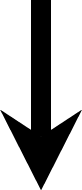 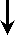 A. Parenteral/IV feedingB. Feeding tube (e.g., nasogastric or abdominal (PEG))C. Mechanically altered diet - require change in texture of food or liquids (e.g., pureed food, thickened liquids)D. Therapeutic diet (e.g., low salt, diabetic, low cholesterol)Z. None of the aboveSection MSection MSkin ConditionsReport based on highest stage of existing ulcers/injuries at their worst; do not "reverse"  stageReport based on highest stage of existing ulcers/injuries at their worst; do not "reverse"  stageReport based on highest stage of existing ulcers/injuries at their worst; do not "reverse"  stageM0210.  Unhealed Pressure Ulcers/InjuriesM0210.  Unhealed Pressure Ulcers/InjuriesM0210.  Unhealed Pressure Ulcers/InjuriesEnter CodeDoes this patient have one or more unhealed pressure ulcers/injuries?No	Skip to N0415, High-Risk Drug Classes: Use and IndicationYes	Continue to M0300, Current Number of Unhealed Pressure Ulcers/Injuries at Each Stage.Does this patient have one or more unhealed pressure ulcers/injuries?No	Skip to N0415, High-Risk Drug Classes: Use and IndicationYes	Continue to M0300, Current Number of Unhealed Pressure Ulcers/Injuries at Each Stage.M0300.  Current Number of Unhealed Pressure Ulcers/Injuries at Each  StageM0300.  Current Number of Unhealed Pressure Ulcers/Injuries at Each  StageM0300.  Current Number of Unhealed Pressure Ulcers/Injuries at Each  StageEnter NumberStage 1: Intact skin with non-blanchable redness of a localized area usually over a bony prominence. Darkly pigmented skin may not have a visible blanching; in dark skin tones only it may appear with persistent blue or purple hues.Number of Stage 1 pressure injuriesStage 1: Intact skin with non-blanchable redness of a localized area usually over a bony prominence. Darkly pigmented skin may not have a visible blanching; in dark skin tones only it may appear with persistent blue or purple hues.Number of Stage 1 pressure injuriesEnter NumberEnter NumberStage 2: Partial thickness loss of dermis presenting as a shallow open ulcer with a red or pink wound bed, without slough. May also present as an intact or open/ruptured blister.Number of Stage 2 pressure ulcersIf 0	Skip to M0300C, Stage 3Number of these Stage 2 pressure ulcers that were present upon admission - enter how many were noted at the time of admissionStage 2: Partial thickness loss of dermis presenting as a shallow open ulcer with a red or pink wound bed, without slough. May also present as an intact or open/ruptured blister.Number of Stage 2 pressure ulcersIf 0	Skip to M0300C, Stage 3Number of these Stage 2 pressure ulcers that were present upon admission - enter how many were noted at the time of admissionEnter NumberEnter NumberStage 3: Full thickness tissue loss. Subcutaneous fat may be visible but bone, tendon or muscle is not exposed. Slough may be present but does not obscure the depth of tissue loss. May include undermining and tunneling.Number of Stage 3 pressure ulcersIf 0	Skip to M0300D, Stage 4Number of these Stage 3 pressure ulcers that were present upon admission - enter how many were noted at the time of admissionStage 3: Full thickness tissue loss. Subcutaneous fat may be visible but bone, tendon or muscle is not exposed. Slough may be present but does not obscure the depth of tissue loss. May include undermining and tunneling.Number of Stage 3 pressure ulcersIf 0	Skip to M0300D, Stage 4Number of these Stage 3 pressure ulcers that were present upon admission - enter how many were noted at the time of admissionEnter NumberEnter NumberStage 4: Full thickness tissue loss with exposed bone, tendon or muscle. Slough or eschar may be present on some parts of the wound bed. Often includes undermining and tunneling.Number of Stage 4 pressure ulcersIf 0	Skip to M0300E, Unstageable - Non-removable dressing/deviceNumber of these Stage 4 pressure ulcers that were present upon admission - enter how many were noted at the time of admissionStage 4: Full thickness tissue loss with exposed bone, tendon or muscle. Slough or eschar may be present on some parts of the wound bed. Often includes undermining and tunneling.Number of Stage 4 pressure ulcersIf 0	Skip to M0300E, Unstageable - Non-removable dressing/deviceNumber of these Stage 4 pressure ulcers that were present upon admission - enter how many were noted at the time of admissionSection MSection MSkin Conditionsof existing ulcers/injuries at their worst; do not "reverse"  stageof existing ulcers/injuries at their worst; do not "reverse"  stageof existing ulcers/injuries at their worst; do not "reverse"  stageM0300.  Current Number of Unhealed Pressure Ulcers/Injuries at Each Stage -  ContinuedM0300.  Current Number of Unhealed Pressure Ulcers/Injuries at Each Stage -  ContinuedM0300.  Current Number of Unhealed Pressure Ulcers/Injuries at Each Stage -  ContinuedEnter NumberEnter NumberUnstageable - Non-removable dressing/device: Known but not stageable due to non-removable dressing/deviceNumber of unstageable pressure ulcers/injuries due to non-removable dressing/deviceIf 0	Skip to M0300F, Unstageable - Slough and/or escharNumber of these unstageable pressure ulcers/injuries that were present upon admission - enter how many were noted at the time of admissionUnstageable - Non-removable dressing/device: Known but not stageable due to non-removable dressing/deviceNumber of unstageable pressure ulcers/injuries due to non-removable dressing/deviceIf 0	Skip to M0300F, Unstageable - Slough and/or escharNumber of these unstageable pressure ulcers/injuries that were present upon admission - enter how many were noted at the time of admissionEnter NumberEnter NumberUnstageable - Slough and/or eschar: Known but not stageable due to coverage of wound bed by slough and/or escharNumber of unstageable pressure ulcers due to coverage of wound bed by slough and/or escharIf 0	Skip to M0300G, Unstageable - Deep tissue injuryNumber of these unstageable pressure ulcers that were present upon admission - enter how many were noted at the time of admissionUnstageable - Slough and/or eschar: Known but not stageable due to coverage of wound bed by slough and/or escharNumber of unstageable pressure ulcers due to coverage of wound bed by slough and/or escharIf 0	Skip to M0300G, Unstageable - Deep tissue injuryNumber of these unstageable pressure ulcers that were present upon admission - enter how many were noted at the time of admissionEnter NumberEnter NumberUnstageable - Deep tissue injuryNumber of unstageable pressure injuries presenting as deep tissue injuryIf 0	Skip to N0415, High-Risk Drug Classes: Use and IndicationNumber of these unstageable pressure injuries that were present upon admission - enter how many were noted at the time of admissionUnstageable - Deep tissue injuryNumber of unstageable pressure injuries presenting as deep tissue injuryIf 0	Skip to N0415, High-Risk Drug Classes: Use and IndicationNumber of these unstageable pressure injuries that were present upon admission - enter how many were noted at the time of admissionN0415. High-Risk Drug Classes: Use and IndicationN0415. High-Risk Drug Classes: Use and IndicationN0415. High-Risk Drug Classes: Use and IndicationN0415. High-Risk Drug Classes: Use and IndicationIs takingCheck if the patient is taking any medications by pharmacological classification, not how it is used, in the following classesIndication notedIf column 1 is checked, check if there is an indication noted for all medications in the drug classIs takingCheck if the patient is taking any medications by pharmacological classification, not how it is used, in the following classesIndication notedIf column 1 is checked, check if there is an indication noted for all medications in the drug class1.Is taking2.Indication notedIs takingCheck if the patient is taking any medications by pharmacological classification, not how it is used, in the following classesIndication notedIf column 1 is checked, check if there is an indication noted for all medications in the drug classIs takingCheck if the patient is taking any medications by pharmacological classification, not how it is used, in the following classesIndication notedIf column 1 is checked, check if there is an indication noted for all medications in the drug classCheck all that applyA.  AntipsychoticA.  AntipsychoticE.  AnticoagulantE.  AnticoagulantF.  AntibioticF.  AntibioticH. OpioidH. OpioidI.  AntiplateletI.  AntiplateletJ. Hypoglycemic (including insulin)J. Hypoglycemic (including insulin)Z. None of the aboveZ. None of the aboveN2005. Medication InterventionN2005. Medication InterventionN2005. Medication InterventionN2005. Medication InterventionEnter CodeDid the facility contact and complete physician (or physician-designee) prescribed/recommended actions by midnight of the next calendar day each time potential clinically significant medication issues were identified since the admission?NoYes9.  Not applicable - There were no potential clinically significant medication issues identified since admission or patient is nottaking any medications.Did the facility contact and complete physician (or physician-designee) prescribed/recommended actions by midnight of the next calendar day each time potential clinically significant medication issues were identified since the admission?NoYes9.  Not applicable - There were no potential clinically significant medication issues identified since admission or patient is nottaking any medications.Did the facility contact and complete physician (or physician-designee) prescribed/recommended actions by midnight of the next calendar day each time potential clinically significant medication issues were identified since the admission?NoYes9.  Not applicable - There were no potential clinically significant medication issues identified since admission or patient is nottaking any medications.Section OSpecial Treatments, Procedures, and ProgramsSpecial Treatments, Procedures, and ProgramsO0110. Special Treatments, Procedures, and ProgramsCheck all of the following treatments, procedures, and programs that apply at discharge.O0110. Special Treatments, Procedures, and ProgramsCheck all of the following treatments, procedures, and programs that apply at discharge.O0110. Special Treatments, Procedures, and ProgramsCheck all of the following treatments, procedures, and programs that apply at discharge.c.At DischargeCheck all that applyCancer TreatmentsCancer TreatmentsCancer TreatmentsA1.   ChemotherapyA1.   ChemotherapyA2. IVA2. IVA3. OralA3. OralA10. OtherA10. OtherB1.   RadiationB1.   RadiationRespiratory TherapiesRespiratory TherapiesRespiratory TherapiesC1.  Oxygen TherapyC1.  Oxygen TherapyC2. ContinuousC2. ContinuousC3. IntermittentC3. IntermittentC4. High-concentrationC4. High-concentrationD1. SuctioningD1. SuctioningD2. ScheduledD2. ScheduledD3. As NeededD3. As NeededE1.   Tracheostomy careE1.   Tracheostomy careF1.  Invasive Mechanical Ventilator (ventilator or respirator)F1.  Invasive Mechanical Ventilator (ventilator or respirator)G1.   Non-Invasive Mechanical VentilatorG1.   Non-Invasive Mechanical VentilatorG2. BiPAPG2. BiPAPG3. CPAPG3. CPAPOtherOtherOtherH1.  IV MedicationsH1.  IV MedicationsH2. Vasoactive medicationsH2. Vasoactive medicationsH3. AntibioticsH3. AntibioticsH4. AnticoagulationH4. AnticoagulationH10. OtherH10. OtherI1.    TransfusionsI1.    TransfusionsJ1.   DialysisJ1.   DialysisJ2. HemodialysisJ2. HemodialysisJ3. Peritoneal dialysisJ3. Peritoneal dialysisO1.  IV AccessO1.  IV AccessO2. PeripheralO2. PeripheralO3. MidlineO3. MidlineO4. Central (e.g., PICC, tunneled, port)O4. Central (e.g., PICC, tunneled, port)Section OSection OSpecial Treatments, Procedures, and ProgramsSpecial Treatments, Procedures, and ProgramsO0110. Special Treatments, Procedures, and ProgramsCheck all of the following treatments, procedures, and programs that apply at discharge.O0110. Special Treatments, Procedures, and ProgramsCheck all of the following treatments, procedures, and programs that apply at discharge.O0110. Special Treatments, Procedures, and ProgramsCheck all of the following treatments, procedures, and programs that apply at discharge.O0110. Special Treatments, Procedures, and ProgramsCheck all of the following treatments, procedures, and programs that apply at discharge.c.At DischargeCheck all that applyNone of the AboveNone of the AboveNone of the AboveNone of the AboveZ1. None of the aboveZ1. None of the aboveZ1. None of the aboveO0350.  Patient’s COVID-19 vaccination is up to date.O0350.  Patient’s COVID-19 vaccination is up to date.O0350.  Patient’s COVID-19 vaccination is up to date.O0350.  Patient’s COVID-19 vaccination is up to date.Enter Code0. No, patient is not up to date1. Yes, patient is up to date0. No, patient is not up to date1. Yes, patient is up to date0. No, patient is not up to date1. Yes, patient is up to dateSection ZAssessment AdministrationAssessment AdministrationAssessment AdministrationAssessment AdministrationItem Z0400A. Signature of Persons Completing the AssessmentItem Z0400A. Signature of Persons Completing the AssessmentItem Z0400A. Signature of Persons Completing the AssessmentItem Z0400A. Signature of Persons Completing the AssessmentItem Z0400A. Signature of Persons Completing the AssessmentI certify that the accompanying information accurately reflects patient assessment information for this patient and that I collected or coordinated collection of this information on the dates specified. To the best of my knowledge, this information was collected in accordance with applicable Medicare and Medicaid requirements. I understand that this information is used as a basis for ensuring that patients receive appropriate and quality care, and as a basis for payment from federal funds. I further understand that payment of such federal funds and continued participation in the government-funded health care programs is conditioned on the accuracy and truthfulness of this information, and that I may be personally subject to or may subject my organization to substantial criminal, civil, and/or administrative penalties for submitting false information.I certify that the accompanying information accurately reflects patient assessment information for this patient and that I collected or coordinated collection of this information on the dates specified. To the best of my knowledge, this information was collected in accordance with applicable Medicare and Medicaid requirements. I understand that this information is used as a basis for ensuring that patients receive appropriate and quality care, and as a basis for payment from federal funds. I further understand that payment of such federal funds and continued participation in the government-funded health care programs is conditioned on the accuracy and truthfulness of this information, and that I may be personally subject to or may subject my organization to substantial criminal, civil, and/or administrative penalties for submitting false information.I certify that the accompanying information accurately reflects patient assessment information for this patient and that I collected or coordinated collection of this information on the dates specified. To the best of my knowledge, this information was collected in accordance with applicable Medicare and Medicaid requirements. I understand that this information is used as a basis for ensuring that patients receive appropriate and quality care, and as a basis for payment from federal funds. I further understand that payment of such federal funds and continued participation in the government-funded health care programs is conditioned on the accuracy and truthfulness of this information, and that I may be personally subject to or may subject my organization to substantial criminal, civil, and/or administrative penalties for submitting false information.I certify that the accompanying information accurately reflects patient assessment information for this patient and that I collected or coordinated collection of this information on the dates specified. To the best of my knowledge, this information was collected in accordance with applicable Medicare and Medicaid requirements. I understand that this information is used as a basis for ensuring that patients receive appropriate and quality care, and as a basis for payment from federal funds. I further understand that payment of such federal funds and continued participation in the government-funded health care programs is conditioned on the accuracy and truthfulness of this information, and that I may be personally subject to or may subject my organization to substantial criminal, civil, and/or administrative penalties for submitting false information.I certify that the accompanying information accurately reflects patient assessment information for this patient and that I collected or coordinated collection of this information on the dates specified. To the best of my knowledge, this information was collected in accordance with applicable Medicare and Medicaid requirements. I understand that this information is used as a basis for ensuring that patients receive appropriate and quality care, and as a basis for payment from federal funds. I further understand that payment of such federal funds and continued participation in the government-funded health care programs is conditioned on the accuracy and truthfulness of this information, and that I may be personally subject to or may subject my organization to substantial criminal, civil, and/or administrative penalties for submitting false information.SignatureSignatureTitleDate Information is ProvidedTimeA.A.B.B.C.C.D.D.E.E.F.F.G.G.H.H.I.I.J.J.K.K.L.L.